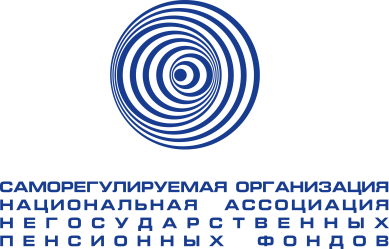 Мониторинг СМИ РФпо пенсионной тематике10.05.2023 г.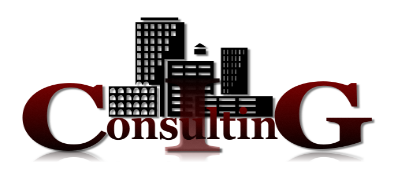 Темы дняГосударство анонсировало «кнуты и пряники» для тех, кто готов копить на пенсию с помощью НПФ. Насколько выгодна система софинансирования пенсий и какие риски видят эксперты - в разборе «РБК Инвестиций»Государство хочет мотивировать россиян создавать финансовую подушку на будущее. Программа долгосрочных сбережений стартует с 2024 года. Главная новация - гражданам позволят распорядиться «замороженными» в 2014 году пенсионными накоплениями. Минфин позиционирует программу как возможность получить прибавку к пенсии, оплатить высшее образование детей или дорогостоящее лечение. Как работает новый сберегательный продукт, много ли с его помощью можно накопить и каковы его недостатки - в материале ForbesРазработан проект положения «О случаях и порядке проведения Банком России проверок деятельности конкурсных управляющих кредитной организации, страховой организации, негосударственного пенсионного фонда». Проект является новой редакцией положения от 07.02.2018 № 631-П «О случаях и порядке проведения Банком России проверок деятельности конкурсных управляющих кредитной организации, страховой организации», пишет «Агентство страховых новостей»Только каждый пятый россиянин откладывает деньги на будущее, в том числе на пенсию. Средняя сумма, которую граждане отправляют на сбережение каждый месяц, - 8,7 тысячи рублей. При этом подавляющее большинство россиян - 77 процентов - собираются жить на пенсии в основном на госвыплаты, сообщает «Лента.ру»В марте-апреле текущего года ВТБ провёл исследование среди клиентов и выяснил, жители каких регионов активнее копят на пенсию. Средняя сумма счёта оказалась выше у клиентов из Москвы (300 тыс. рублей), Ярославской области (135 тыс.), Санкт-Петербурга (120 тыс.), Тульской области (120 тыс.), Республики Марий Эл (90 тыс.) и Удмуртской Республики (88 тыс.), пишет «МК»На какую пенсию может рассчитывать пенсионер, если продолжает работать или решит уволиться, предусмотрена ли индексация работающим пенсионерам в 2023 году, сколько стажа и пенсионных баллов должно быть, как осуществляется перерасчет, способы повысить размер пенсионных выплат - в материале агентства «Прайм»В законодательстве предложили дать определение неполной и частичной занятости — это поможет людям, находящимся под риском увольнения, оформить пособие по частичной безработице. Сотрудникам с большим стажем работы в одной компании, участникам специальной военной операции и членам их семей хотят предоставить право на максимальное пособие по безработице. А предпенсионеров, которые в течение года не нашли работу, — досрочно отправлять на пенсию. Такие поправки (есть в распоряжении «Парламентской газеты») Федерация независимых профсоюзов России предложила внести в законопроект о занятости, который планируют рассмотреть во втором чтенииПовышение пенсий остается в числе самых актуальных социальных тем. Всех интересует, будет ли индексация в текущем году, кого из пенсионеров она коснется и какой процент надбавки им стоит ожидать. Подробнее читайте в материале «Новых Известий»Федеральный центр добрался до региональных доплат к выплатам. Совершенно неожиданно министерство труда и социальной защиты и лично руководитель ведомства Антон Котяков объявили о том, что принято решение о внесении изменений в пенсионную систему в части назначения региональных доплат к пенсиям российской пенсионеров, пишет Pensnews.ruС января 2023 года пенсионеры, которые уволились с работы, получают проиндексированную пенсию не через четыре месяца после увольнения, а уже на второй, рассказал агентству «Прайм» доцент кафедры государственных и муниципальных финансов РЭУ им. Г.В. Плеханова Равиль АхмадеевЦитаты дняСветлана Касина, гендиректор Национального негосударственного пенсионного фонда: «Можно отложить 100 рублей в месяц, если с маленькой зарплатой, это тоже через определенный промежуток приведет к результату неплохому для этого уровня заработка. Можно откладывать 9 тысяч, можно откладывать 10 тысяч. Если абстрагироваться, то разумный процент откладывания на период, что мы будем копить порядка 20 лет, 4% от заработной платы. Вот я сегодня получу такую-то зарплату, 4% откладываю. Эти 4% позволят накопить уже приличную сумму, которая даст добавку к пенсии. Это не только наш опыт, это и мировой опыт в принципе, все крутится вокруг порядка 4% от заработной платы»Лариса Горчаковская, генеральный директор ВТБ Пенсионный фонд: «Мы видим, что в последние годы новые клиенты негосударственных пенсионных фондов «молодеют». Они задумываются о своем будущем заранее и планируют сбережения так, чтобы создать значительный дополнительный капитал к выплатам, положенным от государства. ВТБ Пенсионный фонд предлагает каждому клиенту оптимальную пенсионную схему в соответствии с его потребностями, а также предоставляет поддержку на всех этапах: от заключения договора до выплаты негосударственной пенсии. При этом почти все операции по счёту в НПФ сегодня можно выполнить онлайн в личном кабинете без посещения отделений фонда»ОГЛАВЛЕНИЕТемы дня	2НОВОСТИ ПЕНСИОННОЙ ОТРАСЛИ	12Новости отрасли НПФ	12РБК, 07.05.2023, Ольга КОПЫТИНА, Программа долгосрочных сбережений: оцениваем инвестиционную выгоду и риск	12Государство анонсировало «кнуты и пряники» для тех, кто готов копить на пенсию с помощью НПФ. Насколько выгодна система софинансирования пенсий и какие риски видят эксперты - в разборе «РБК Инвестиций»	12РБК, 05.05.2023, Новшества в негосударственном пенсионном обеспечении	17В России приняты законы, направленные на развитие негосударственного пенсионного обеспечения граждан.	17Forbes, 10.05.2023, Откладывай на завтра: 9 вопросов о новой программе долгосрочных сбережений	17Государство хочет мотивировать россиян создавать финансовую подушку на будущее. Программа долгосрочных сбережений стартует с 2024 года. Главная новация - гражданам позволят распорядиться «замороженными» в 2014 году пенсионными накоплениями. Минфин позиционирует программу как возможность получить прибавку к пенсии, оплатить высшее образование детей или дорогостоящее лечение. Как работает новый сберегательный продукт, много ли с его помощью можно накопить и каковы его недостатки - в материале Forbes	17Новые известия, 06.05.2023, Екатерина Максимова, Программа долгосрочных сбережений: путь к обеспеченной старости или отъем денег?	22Правительство запускает программу долгосрочных сбережений. Новый финансовый инструмент позволит гражданам «сколотить состояние» на непредвиденные жизненные ситуации и обеспечить себе приемлемый уровень жизни на пенсии. Эксперты объяснили, что скрывается за красивым названием.	22Агентство страховых новостей, 05.05.2023, ЦБ опубликовал проект положения о проверках конкурсных управляющих	25Разработан проект положения «О случаях и порядке проведения Банком России проверок деятельности конкурсных управляющих кредитной организации, страховой организации, негосударственного пенсионного фонда».	25Лента.ру, 05.05.2023, Раскрыта доля россиян с привычкой откладывать деньги на будущее	26Только каждый пятый россиянин откладывает деньги на будущее, в том числе на пенсию. Средняя сумма, которую граждане отправляют на сбережение каждый месяц, - 8,7 тысячи рублей. При этом подавляющее большинство россиян - 77 процентов - собираются жить на пенсии в основном на госвыплаты.	26Москва FM, 05.05.2023, Россияне в среднем откладывают 9 тысяч рублей в месяц	27Девять тысяч рублей в месяц – такую сумму в среднем откладывают россияне. По данным «Известий», делает это примерно каждый пятый. Большинство, почти 80%, собираются жить на старости только на госвыплаты.	27МК, 05.05.2023, ВТБ посчитал, в каких регионах жители активнее копят на пенсию	28В марте-апреле текущего года ВТБ провёл исследование среди клиентов и выяснил, жители каких регионов активнее копят на пенсию. Средняя сумма счёта оказалась выше у клиентов из Москвы (300 тыс. рублей), Ярославской области (135 тыс.), Санкт-Петербурга (120 тыс.), Тульской области (120 тыс.), Республики Марий Эл (90 тыс.) и Удмуртской Республики (88 тыс.).	28АиФ-Урал, 05.05.2023, Свердловчане мало задумываются о пенсионных накоплениях	29Россияне трудоспособного возраста стремятся обеспечить себе финансовую «подушку безопасности» на будущее, но больше всего этот вопрос заботит москвичей.	29Пенсионный Брокер, 10.05.2023, О предоставлении лицензии ООО «Управляющая компания «Смарт капитал»	30Банк России 05.05.2023 принял решение предоставить лицензию управляющей компании на осуществление деятельности по управлению инвестиционными фондами, паевыми инвестиционными фондами и негосударственными пенсионными фондами Обществу с ограниченной ответственностью «Управляющая компания «Смарт капитал» (г. Москва).	30Пенсионный Брокер, 10.05.2023, НПФ «БУДУЩЕЕ» выплатил ветеранам «Пенсию Победы»	30НПФ «БУДУЩЕЕ» поздравляет ветеранов Великой Отечественной войны и тружеников тыла с Днем Победы, желает здоровья и весеннего настроения!	30Пенсионный Брокер, 10.05.2023, Ко Дню Победы НПФ Эволюция выплатил ветеранам дополнительную пенсию	31НПФ Эволюция поздравляет ветеранов Великой Отечественной войны с Днем Победы и желает крепкого здоровья, долголетия и благополучия. В честь праздника команда Фонда провела серию мероприятий, приуроченных ко Дню Победы, в том числе, направила дополнительную выплату ветеранам и труженикам тыла, получающим в Фонде негосударственную пенсию.	31Пенсионный Брокер, 10.05.2023, СберНПФ выяснил, что россияне знают о своей будущей пенсии	31Большинство россиян после выхода на пенсию в первую очередь надеются на выплаты от государства, выяснил СберНПФ. В том, как формируется пенсия от государства, уверенно разобрались только 8% респондентов. При этом самостоятельно долгосрочные сбережения делает лишь каждый пятый, активнее других — жители Казани, Волгограда и Уфы.	31Новости развития системы обязательного пенсионного страхования и страховой пенсии	33ПРАЙМ, 05.05.2023, Пенсия работающим пенсионерам-2023: размер выплат, будет ли индексация	33На какую пенсию может рассчитывать пенсионер, если продолжает работать или решит уволиться, предусмотрена ли индексация работающим пенсионерам в 2023 году, сколько стажа и пенсионных баллов должно быть, как осуществляется перерасчет, способы повысить размер пенсионных выплат - в материале агентства «Прайм».	33ПРАЙМ, 06.05.2023, Россиянам рассказали, кому положены выплаты к 9 мая	38Участники Великой Отечественной войны и приравненные к ним категории граждан получают федеральные льготы, и ко Дню Победы им полагается выплата из федерального бюджета в размере десяти тысяч тысяч рублей, рассказала агентству «Прайм» доцент кафедры Торгово-промышленной палаты «Управление человеческими ресурсами» РЭУ им. Г. В. Плеханова Людмила Иванова-Швец. Россиянам раскрыли, за кого из членов семьи можно получить доплату к пенсии	38Парламентская газета, 05.05.2023, Елена Бибикова: Работа в Парламенте учит ответственности и умению слышать	38В 2023 году современный российский Парламент отмечает юбилей. Первые выборы в Совет Федерации и Государственную Думу прошли 12 декабря 1993 года. С тех пор Федеральным Собранием были приняты сотни законов, существенно изменивших жизнь в нашей стране. Дать оценку работе Парламента мы попросили самих депутатов и сенаторов. Наш собеседник сегодня - заместитель председателя Комитета Совета Федерации по социальной политике Елена Бибикова. В Совет Федерации она была делегирована правительством Псковской области. Наделена полномочиями с 25 сентября 2014 года.	38Парламентская газета, 05.05.2023, Профсоюзы предлагают отправлять предпенсионеров на заслуженный отдых досрочно	40В законодательстве предложили дать определение неполной и частичной занятости — это поможет людям, находящимся под риском увольнения, оформить пособие по частичной безработице. Сотрудникам с большим стажем работы в одной компании, участникам специальной военной операции и членам их семей хотят предоставить право на максимальное пособие по безработице. А предпенсионеров, которые в течение года не нашли работу, — досрочно отправлять на пенсию. Такие поправки (есть в распоряжении «Парламентской газеты») Федерация независимых профсоюзов России предложила внести в законопроект о занятости, который планируют рассмотреть во втором чтении.	40Парламентская газета, 05.05.2023, Выплаты ко Дню Победы получили 14 тысяч ветеранов	42Праздничные надбавки ко Дню Победы в размере 10 тысяч рублей получили 14 тысяч участников и инвалидов Великой Отечественной войны в России и Прибалтике, сообщается на сайте Социального фонда.	42duma.gov.ru, 05.05.2023, Какая помощь государства положена ветеранам Великой Отечественной войны	439 мая наша страна празднует День Победы. В этот день особенные слова почтения и благодарности всегда звучат в адрес победителей - ветеранов Великой Отечественной войны. Мы рассказываем о том, какие меры поддержки и помощи действуют для них - и не только в праздничные дни.	43АиФ, 09.05.2023, Адвокат Хурчакова напомнила о доплатах к пенсии за советский стаж	45Пенсия увеличивается на 1% за каждый год работы до 1991 года.	45Новые Известия, 05.05.2023, Пенсионеров Москвы ждет повышение пенсий на 18,5%	45Повышение пенсий остается в числе самых актуальных социальных тем. Всех интересует, будет ли индексация в текущем году, кого из пенсионеров она коснется и какой процент надбавки им стоит ожидать. Подробнее читайте в нашем материале.	45ФедералПресс, 05.05.2023, Пенсионерам пообещали проиндексировать пенсии еще на 6,8 %	47В следующем году пенсионерам увеличат пенсии на 6,8 %, а в дальнейшем схема индексации выплат претерпит изменения, заявил пенсионный эксперт Сергей Власов.	47Pensnews.ru, 05.05.2023, В России изменят пенсионную систему	47Федеральный центр добрался до региональных доплат к выплатам. Совершенно неожиданно министерство труда и социальной защиты и лично руководитель ведомства Антон Котяков объявили о том, что принято решение о внесении изменений в пенсионную систему в части назначения региональных доплат к пенсиям российской пенсионеров, пишет Pensnews.ru.	47Pensnews.ru, 05.05.2023, Ветеранам труда напомнили о специальной выплате	48В Социальной фонде России ветеранам труда напомнили о выплате в размере 5 300 рублей, пишет Pensnews.ru.	48Конкурент, 05.05.2023, Лишаются доплат к пенсии и льгот по ЖКХ. Печальная новость для некоторых пенсионеров	48Пенсионер, который официально сдает квартиру в аренду, может лишиться социальной доплаты к пенсии. Согласно действующему законодательству, размер пенсии по старости не может быть ниже прожиточного минимума, который рассчитывается в целом по России и для отдельных регионов.	48Конкурент, 05.05.2023, «Платить больше не придется». Пенсионеров, у которых нет дохода, кроме пенсии, ждет сюрприз	49Правительство поддержало законопроект, который позволяет воспользоваться внесудебным личным банкротством тем гражданам, у кого единственный доход – пенсия и нет имущества для погашения долгов. Те же правила предлагается распространить и на получателей ежемесячного пособия в связи с рождением и воспитанием ребенка.	49PRIMPRESS, 05.05.2023, Через месяц будет еще одна индексация пенсий. Пенсионерам объявили о новом решении	50Российским пенсионерам рассказали о новом порядке индексации пенсий. Выплаты большинству пожилых граждан повысят во второй раз за год. И еще одна индексация пенсий должна случиться буквально через месяц после первой. Об этом рассказал пенсионный эксперт Сергей Власов, сообщает PRIMPRESS.	50PRIMPRESS, 05.05.2023, В июне будет сразу две пенсии. И одна будет выше другой	50Российским пенсионерам рассказали о дополнительных деньгах, которые они смогут получить уже в июне. Новая сумма станет для них фактически второй пенсией. И ее размер будет намного выше привычной ежемесячной выплаты. Об этом рассказала пенсионный эксперт Анастасия Киреева, сообщает PRIMPRESS.	50PRIMPRESS, 05.05.2023, «Придется им все отдать». Пенсионеров, у которых есть внуки, ждет большой сюрприз в мае	51Российским пенсионерам, у которых есть внуки, рассказали о новом сюрпризе, который их может ждать уже в мае. Новые решения судов говорят о том, что пожилым гражданам придется отдать все внукам, даже если завещание было изменено, сообщает PRIMPRESS.	51ИА DEITA.RU, 05.05.2023, Озвучено, кому дадут надбавку к пенсии без заявления и перерасчёта	52Россияне, которым исполнилось 80 лет, могут получить прибавку к пенсии автоматически. Об этом рассказали представители Социального фонда страны, сообщает ИА DEITA.RU. Как отметили в ведомстве, для этого пожилым гражданам больше не понадобится писать заявление или производить перерасчёт пенсии — СФР установит выплату по имеющимся у него данным самостоятельно.	52URA.RU, 05.05.2023, Как оформить пенсию по инвалидности в 2023 году. Инфографика	52Пенсия по инвалидности назначается государством людям, которые имеют статус «инвалид». Размер выплат зависит от группы инвалидности. URA.RU рассказывает, как оформить соответствующую пенсию в 2023 году.	52KP.RU, 05.05.2023, Россияне считают, что в стране нужно повысить пенсии	54Россияне рассказали, какие дополнительные меры социальной поддержки нужны в стране, чтобы уровень жизни населения поднялся, а число бедняков снизилось. Так, больше половины опрошенных (57%) заявили, что, в первую очередь, нужно повысить пенсии. Об этом говорят результаты опроса сайта KP.RU.	54Вечерняя Москва, 07.05.2023, Какие виды пенсий существуют	55Федеральный центр добрался до региональных доплат к выплатам. Совершенно Пенсия - важная мера поддержки населения государством. Правительство предусмотрело выплаты для разных уязвимых социальных групп. Какие пенсии существуют в России и условия их получения - в материале «Вечерней Москвы».	55ПРАЙМ, 10.05.2023, Россиянам назвали новые правила перерасчета пенсии после увольнения	56С января 2023 года пенсионеры, которые уволились с работы, получают проиндексированную пенсию не через четыре месяца после увольнения, а уже на второй, рассказал агентству «Прайм» доцент кафедры государственных и муниципальных финансов РЭУ им. Г.В. Плеханова Равиль Ахмадеев.	56Региональные СМИ	57МК Нижний Новгород, 05.05.2023, Нижегородское реготделение Справедливой России призывает освободить работающих пенсионеров от НДФЛ	57В России число работающих пенсионеров доходит до восьми миллионов. В 2016 году им отказали в индексации пенсий, из-за чего каждый трудящийся пенсионер потерял около 11 тысяч рублей в год. Об этом сообщается на официальном сайте Нижегородского регионального отделения партии «СПРАВЕДЛИВАЯ РОССИЯ - За ПРАВДУ».	57АиФ - Тюмень, 06.05.2023, Тюменцам объяснили как рассчитать размер пенсии	58Рассчитать сумму коэффициентов горожане могут в любое время самостоятельно.	58НОВОСТИ МАКРОЭКОНОМИКИ	59Интерфакс, 05.05.2023, Фонд национального благосостояния в апреле вырос на 569,5 млрд руб. - до 12,475 трлн руб.	59Объем Фонда национального благосостояния (ФНБ) на 1 мая составил 12 трлн 475,588 млрд рублей (эквивалент $154,958 млрд), или 8,3% ВВП, прогнозируемого на 2023 год, сообщил Минфин РФ.	59Finam.ru, 05.05.2023, Минфин России продал в апреле 4,259 млрд юаней и 6,408 тонны золота из ФНБ	60Минфин России продал в апреле текущего года 4,259 млрд юаней и 6,408 тонны золота из ФНБ, сообщается на сайте министерства.	60РИА Новости, 05.05.2023, Объем наличных денег в обращении в РФ впервые превысил 17 трлн руб - данные ЦБ	61Объем наличных денег в обращении вне Банка России впервые за все время публикации этой статистики регулятором превысил 17 триллионов рублей, свидетельствуют данные ЦБ.	61Известия, 05.05.2023, Наталья Ильина, Опять 75. Рублю прописали укрепление до июня	62Российская валюта продолжит укрепление и достигнет своего пика к началу июня, когда курс может установиться вблизи 75 руб./$, ожидают опрошенные «Известиями» аналитики. На торгах 5 мая доллар уже опускался ниже 77, а евро - 85, обновляя месячные минимумы. В дальнейшем позитивной динамике будут способствовать те же факторы, что поддерживают нацвалюту в последние дни: налоговые выплаты экспортеров, позитивная динамика цен Urals и стабилизация объемов импорта. Однако летом от рубля ожидают ослабления из-за повышенного спроса на доллары и евро в туристических целях и снижения стоимости сырья.	62РИА Новости, 05.05.2023, Средний размер вклада у россиян вырос с начала года на 9,3%, до 301 тыс руб - АСВ	64Средний размер вкладов россиян в банках за первый квартал 2023 года вырос на 9,3% по сравнению с данными на 1 января и достиг 301 тысячи рублей, следует из сообщения Агентства по страхованию вкладов (АСВ).	64НОВОСТИ ЗАРУБЕЖНЫХ ПЕНСИОННЫХ СИСТЕМ	65Новости пенсионной отрасли стран дальнего зарубежья	65МК в Германии, 05.05.2023, 650 000 пожилых людей в Германии останутся без повышения пенсии	65В июле граждане, находящиеся на заслуженном отдыхе, могут рассчитывать на значительное повышение пенсий. Пенсионеры на Западе получат прибавку в размере 4,39%, а на Востоке - на 5,86% больше денег. Однако - из 21 миллиона пенсионеров около 650 000 пожилых людей от этого не выиграют. Наоборот - в итоге они останутся с пустым карманом. Иными словами, для многих повышение пенсии вообще не наступает.	65Столичное телевидение, 05.05.2023, 77% поляков продолжают работать на пенсии	66Поляки переживают из-за низкой пенсии. Люди собираются работать до последнего, не желая жить на накопленные сбережения, сообщили в программе Новости «24 часа» на СТВ. Тем более что их, вероятно, не хватит, чтобы свести концы с концами.	66КОРОНАВИРУС COVID-19 – ПОСЛЕДНИЕ НОВОСТИ	67РИА Новости, 05.05.2023, ВОЗ отменила статус пандемии COVID-19 - глава организации	67Всемирная организация здравоохранения (ВОЗ) отменила статус глобальной пандемии COVID-19, объявленный в 2020 году, заявил на брифинге глава ВОЗ Тедрос Адханом Гебрейесус.	67РИА Новости, 05.05.2023, Минздрав: циркуляция коронавируса пока продолжается, меры профилактики актуальны	67Циркуляция коронавируса пока продолжается, меры профилактики остаются актуальными, заявил РИА Новости помощник министра здравоохранения России Алексей Кузнецов.	67РИА Новости, 05.05.2023, Роспотребнадзор: все необходимые противоэпидемические мероприятия из-за COVID проводятся	68Роспотребнадзор продолжает контроль за ситуацией по недопущению распространения COVID-19, проводятся все необходимые мероприятия, в том числе своевременное выявление заболевших, в мире эпидситуация остаётся непростой, сообщила пресс-служба ведомства.	68ТАСС, 05.05.2023, Решение ВОЗ о завершении режима ЧС из-за COVID-19 в мире правильное - Онищенко	68Решение Всемирной организации здравоохранения (ВОЗ) объявить о завершении режима чрезвычайной ситуации по COVID-19 в мире является правильным, однако это не означает, что россияне должны перестать соблюдать противоэпидемические меры. Об этом ТАСС заявил академик РАН, заместитель президента Российской академии образования, доктор медицинских наук Геннадий Онищенко.	68ТАСС, 05.05.2023, В России выявили 4 215 случаев заражения коронавирусом за сутки, умерли 32 заболевших	69Число подтвержденных случаев заражения коронавирусом в России возросло за сутки на 4 215, летальных исходов из-за ковида - на 32. Об этом сообщили в пятницу журналистам в федеральном оперативном штабе по борьбе с инфекцией.	69НОВОСТИ ПЕНСИОННОЙ ОТРАСЛИНовости отрасли НПФРБК, 07.05.2023, Ольга КОПЫТИНА, Программа долгосрочных сбережений: оцениваем инвестиционную выгоду и рискГосударство анонсировало «кнуты и пряники» для тех, кто готов копить на пенсию с помощью НПФ. Насколько выгодна система софинансирования пенсий и какие риски видят эксперты - в разборе «РБК Инвестиций»Что известно о программе долгосрочных сбереженийПрограмма долгосрочных сбережений - это универсальный накопительно-сберегательный продукт для граждан с участием государства, который финализирует пенсионную реформу, предполагающую активное самостоятельное участие граждан в накоплении капитала на пенсию.Государство гарантирует различные стимулы для участников программы:  •	софинансирование до 36 тыс. в год в течение трех лет после вступления в программу; •	ежегодный налоговый вычет на сумму взносов до 400 тыс. в год, возврат на руки до 52 тыс.; •	внесенные средства граждан будут застрахованы на сумму 2,8 млн; •	участие в программе возможно с 18 лет; •	деньги будут аккумулироваться в негосударственных пенсионных фондах (НПФ), которые будут их инвестировать в инструменты с низким риском под регуляторным присмотром Банка России; •	минимальный срок участия в программе - 15 лет. Раньше, до истечения 15-летнего срока, участники программы смогут начать получать выплаты в случае достижения 55 лет женщинами и 60 лет мужчинами (старые границы пенсионного возраста); •	забрать часть накоплений или всю сумму целиком досрочно без потери процентного дохода будет можно при наступлении «особых жизненных ситуаций» - на оплату дорогостоящего лечения участника программы и его близких родственников и получение высшего образования ребенком. Доходность программы долгосрочных сбережений«РБК Инвестиции « попросил профессиональных инвестиционных советников оценить анонсированный Минфином и Банком России продукт с инвестиционной точки зрения.Средневзвешенная доходность пенсионных накоплений в негосударственных пенсионных фондах (НПФ) до вычета комиссий в 2022 году составила 5,1%. При этом годовая инфляция в 2022 году была на уровне 11,94%. Для сравнения, индекс корпоративных облигаций (RUCBITR), который рассчитывается Мосбиржей, вырос за тот же период на 8,3%, а средняя доходность по рублевым вкладам в 2022 году дала бы аналогичные 5,1% годовых, но чистыми, без необходимости оплачивать работу НПФ.Прибыль и убыток от вложений в различные инструменты в 2022 годуВласти разделили потенциальных участников на три категории, для каждой из которых будет действовать своя формула расчета софинансирования:  •	Среднемесячный доход до 80 тыс. Формула: 1 государства на 1 гражданина. Для получения максимального размера поддержки гражданам с доходами до 80 тыс. нужно будет внести в программу 36 тыс. в год, и государство удвоит эту сумму. •	Среднемесячный доход в размере 80-150 тыс. Формула: 1 государства на 2 гражданина. Чтобы получить максимальный объем софинансирования, за год нужно будет вложить 72 тыс. в программу долгосрочных сбережений. •	Среднемесячный доход выше 150 тыс. Формула: 1 государства на 4 гражданина. Чтобы получить со стороны государства поддержку в размере 36 тыс. необходимо будет направить на долгосрочные накопления как минимум 144 тыс. в год. Исходя из формул софинансирования, каждый участник сможет получить от государства до 108 тыс. за три года (по 36 тыс. в год). «Граждане с ежемесячным доходом до 80 тыс. гарантированно получают 100% доходность по программе долгосрочных сбережений, и это без учета дополнительного инвестдохода и ежегодного налогового вычета. При доходе 80-150 тыс. в месяц этот показатель составит 50%, а при доходе от 150 тыс. - 25%», - приводят расчеты в пресс-службе «СберНПФ».Кроме того, в эту программу можно перевести средства накопительной пенсии, которая заморожена с 2014 года. «Участники смогут «разблокировать» эти средства и перевести их из обязательного пенсионного страхования в новую программу», - добавили в «СберНПФ».Однако даже с учетом софинансирования инвестиционные советники ставят под сомнение привлекательность программы долгосрочных сбережений с точки зрения доходности.«Предложенный план долгосрочных сбережений с точки зрения гипотетической доходности, на мой взгляд, менее выгоден, чем непосредственное инвестирование человека даже в ОФЗ с помощью ИИС», - говорит финансовый советник Катерина Путилина. В информации о плане говорится, что НПФ будут инвестировать в ОФЗ, прочие облигации и ценные бумаги . Такая стратегия весьма консервативная, и не позволит получать доход, существенно обгоняющий инфляцию, уверена Путилина.По ее мнению, когда речь идет о накоплениях на будущую пенсию и в запасе есть значительный промежуток времени, чтобы инвестиции успели вырасти, то рациональнее и выгоднее создавать инвестиционный портфель , где кроме защитных инструментов - облигаций - будут еще и акции, и драгоценные металлы, и недвижимость.При этом она обращает внимание, что НПФ будут взимать также комиссионное вознаграждение за свои услуги: постоянное вознаграждение 0,6% средней совокупной стоимости средств и переменное вознаграждение до 15% дохода от инвестирования сбережений граждан. В какой момент и когда будут взимать 15%, в открытых источниках не указано, подчеркивает Путилина. «Но даже 0,6% - это очень высокая комиссия. Например, брокерская комиссия в «Сбере» - 0,06% от сделки, то есть в 10 раз меньше, чем постоянное вознаграждение, которое заявлено в плане для НПФ. При этом комиссия у брокера платится только в момент покупки и в момент продажи, а не ежегодно. Соответственно, этих расходов можно избежать или сократить на порядок, если человек инвестирует самостоятельно», - говорит Катерина Путилина.Финансовый консультант Наталья Смирнова также считает негативным для участника программы, тот факт, что оператором программы будут НПФ, так как это ограничит выбор конкретных бумаг. «Надо было объединить программу долгосрочных сбережений с ИИС третьего тира, чтобы человек мог выбирать, отдавать в управление НПФ, либо выбирать бумаги самому через брокерский счет , либо выбрать вариант доверительного управления в УК», - предлагает Наталья Смирнова.Повысить доходность можно было бы, если бы государство расширило возможности по инвестированию для участников проекта, считает управляющий директор «СберСтрахование жизни» Евгений Щекланов. «Учитывая, что добровольные сбережения будут ориентированы на длительный срок возвратности, их инвестирование возможно в такие важные секторы импортозамещения, как фармацевтика, сложные информационные технологии, включая производство микропроцессоров, развитие искусственного интеллекта», - перечислил перспективные, по его мнению, секторы роста экономики Щекланов.Ликвидность программы долгосрочных сбереженийВозможность распоряжаться собственными деньгами после вступления в программу долгосрочных сбережений существенно меньше, чем при самостоятельном инвестировании.«С учетом того, что эта программа на 15 лет (или до 55/60 лет), а софинансирование от государства будет лишь первые три года и только 36 тыс. в год, страхуются только взносы в 2,8 млн, а не инвестиционный доход, а досрочно без потери дохода забрать сумму можно лишь на лечение и обучение, я не считаю программу интересной», - говорит финансовый консультант Наталья Смирнова. По ее мнению, надо было предусмотреть больше вариантов досрочного снятия без потери дохода на важные цели, скажем, на жилье, ремонт, машину.Екатерина Путилина обращает внимание на оговорку в предполагаемом законе, что если участник программы захочет получить деньги досрочно без уважительной причины (тех, которые прописаны в законе), то вложенные личные средства можно забрать в размере, определяемом договором, в том числе, с учетом возможных пеней. «Это может означать, что план долгосрочных сбережений будет схож с ИСЖ, где присутствуют выкупные суммы, когда в случае досрочного изъятия средств, человек получает не полную сумму, а какой-то процент от нее - например, 80% в первые два года, 85% на третий год, и только после пяти лет можно получить 100% своих вложенных денег», - перечисляет возможные риски потерь финансовый советник.Также она считает, что называть данный план финансовой подушкой некорректно, так как у него другой функционал. «В классическом понимании финансовая подушка должна быть доступна человеку в любой момент времени, так как средства из нее требуются в случае форс-мажора - ЧП с машиной или техникой, потере работы или кассового разрыва в бизнесе и т.д. Подобные случаи в программе долгосрочных сбережений не учтены», - отмечает Катерина Путилина.«Чтобы план стал более привлекателен для участников, на мой взгляд, было бы логично прописать в нем три стратегии - консервативную, умеренную и агрессивную. Тогда человек мог бы сам выбрать потенциальные риск и доходность, а не просто замораживать деньги на 15 лет и получить в итоге 5-6% годовых», - считает Путилина.Налоговый вычет по программе долгосрочных сбереженийФото: thekovtun / ShutterstockДоходность также можно будет повысить за счет налогового вычета - при уплате взносов до 400 тыс. в год размер максимального возврата составит до 52 тыс. «При определении налогового вычета будут учитываться взносы по договорам долгосрочных сбережений, негосударственного пенсионного обеспечения, долгосрочные договоры страхования жизни и долгосрочные индивидуальные инвестиционные счета в совокупности до 400 тыс. за год», - сообщили «РБК Инвестициям» в пресс-службе Минфина.Cейчас налоговый вычет по негосударственному пенсионному обеспечению, добровольному пенсионному страхованию, страхованию жизни, уплате дополнительных страховых взносов на накопительную часть трудовой пенсии входит в список социальных вычетов и суммируется с остальными в этой категории. Максимальный совокупный размер налоговых вычетов, относящихся к категории социальных, - 120 тыс., то есть вернуть обратно удастся 15,6 тыс. за собственное обучение (обучение ребенка считается отдельно), лечение и медикаменты, пенсионное обеспечение, фитнес или пожертвования. С 1 января 2024 года общий максимальный размер социального налогового вычета будет увеличен до 150 тыс., что позволит вернуть в личный бюджет 19,5 тыс.Исходя из комментария Минфина, программа долгосрочных сбережений будет не только исключена вместе с другими пенсионно-страховыми программами из категории социальных вычетов, но и будет объединена с вычетом по ИИС. По ИИС первого типа сейчас действует и по планируемому ИИС третьего типа предполагается отдельный «инвестиционный» налоговый вычет - от налогов освобождается сумма инвестиций 400 тыс., то есть к возврату на руки подлежит 52 тыс. При объединении в одну категорию с пенсионными программами инвестору придется довольствоваться одной единой суммой к возврату по этим продуктам - 52 тыс.Риски участников программы долгосрочных сбереженийОсновными рисками видится отсутствие влияния официальной ключевой ставки Банка России на итоговый размер накоплений, в том числе в случае наступления указанных в законопроекте неблагоприятных событий в жизни граждан, говорит управляющий директор «СберСтрахование жизни» Евгений Щекланов. «По аналогии с регулированием Банка России по продуктам накопительного страхования жизни, необходимо установить повышенные выплаты с учетом ключевой ставки, чтобы выплаты по этому новому продукту всегда соответствовали текущим экономическим реалиям», - считает Евгений Щекланов.В «СберНПФ» отмечают, что в текущей законодательной рамке возможности инвестиционной деятельности пенсионных фондов - будущих операторов предложенной программы долгосрочных сбережений - регламентированы законом. «В этой связи сохранится тренд на консервативное инвестирование и ждать очень высокой дополнительной доходности не стоит», - подчеркнули в пресс-службе.Наталья Смирнова считает, что срок в 15 лет - это очень долго. «В нынешнее время люди так далеко не смотрят. С учетом того, что с начала нулевых годов пенсионная система хронически меняется, доверия подобным инициативам немного», - говорит Смирнова.Инвестиционный советник Владимир Верещак среди рисков программы долгосрочных сбережений перечислил непрозрачность управления деньгами со стороны НПФ, вероятную упущенную выгоду по сравнению с самостоятельным инвестированием, очередное изменение законодательства и заморозку активов.«Главная проблема, как мне видится, - деньги уходят куда-то, и я их никак не контролирую. В программе слишком много условий и ограничений. И «далеко». Сколько было реформ в этой области за последние 20 лет? Где гарантия, что завтра снова что-нибудь не поменяется? Большинству людей «кнут и пряник», чтобы начать копить на старость, действительно нужен. Но что мешает доработать существующие налоговые льготы или придумать другие поощрения для тех, кто долго, но самостоятельно инвестирует в отечественную экономику? Например, снизить ипотечную ставку, если человек держит акции «Сбера» пять лет. Прямые выплаты от государства на худой конец. И штрафные санкции, если нет. То есть, тоже самое фактически, только не через НПФ, а для самостоятельных ответственных инвесторов», - заключил Верещак. Финансовый инстурмент, используемый для привлечения капитала. Основные типы ценных бумаг: акции (предоставляет владельцу право собственности), облигации (долговая ценная бумага) и их производные. Долговая ценная бумага, владелец которой имеет право получить от выпустившего облигацию лица, ее номинальную стоимость в оговоренный срок. Помимо этого облигация предполагает право владельца получать процент от ее номинальной стоимости либо иные имущественные права. Облигации являются эквивалентом займа и по своему принципу схожи с процессом кредитования. Выпускать облигации могут как государства, так и частные компании. Инвестиции - это вложение денежных средств для получения дохода или сохранения капитала. Различают финансовые инвестиции (покупка ценных бумаг) и реальные (инвестиции в промышленность, строительство и так далее). В широком смысле инвестиции делятся на множество подвидов: частные или государственные, спекулятивные или венчурные и прочие. Брокерский счет позволяет физическим лицам покупать и продавать ценные бумаги и валюту на фондовых рынках. Поскольку участниками торгов на биржах могут быть только брокеры и дилеры, обычным гражданам требуется заключить с такими посредниками договор, благодаря которому брокер будет проводить сделки от лица инвестора. Брокерский счет нужен, чтобы проводить через него деньги на покупку ценных бумаг. набор активов, собранных таким образом, чтобы доход от них соответствовал определенным целям инвестора. Портфель может быть сформирован как с точки зрения сроков достижения цели, так и по составу инструментов. Идея формирования эффективного портфеля находится в сфере грамотного распределения рисков и доходности.https://quote.rbc.ru/news/article/6455166e9a79478fb906bf76?from=newsfeedРБК, 05.05.2023, Новшества в негосударственном пенсионном обеспеченииВ России приняты законы, направленные на развитие негосударственного пенсионного обеспечения граждан.Федеральным законом от 28.04.2023 № 158-ФЗ увеличена до 2,8 млн рублей сумма гарантирования сбережений в НПФ. В этом объеме застрахованы средства клиентов НПФ, участвующих в программах негосударственного пенсионного обеспечения, в том числе корпоративных. Гарантирование распространяется на всю сумму на пенсионном счете: личные взносы, взносы работодателя в пользу участника корпоративной пенсионной программы, инвестиционный доход. Клиентам, которые уже оформили негосударственную пенсию, гарантировано ее получение с той же периодичностью, в тот же срок и в том же размере, в котором она была назначена, но не превышающем четырех размеров социальной пенсии по старости.НПФ «БЛАГОСОСТОЯНИЕ» включен в реестр участников государственной системы гарантирования. Реестр опубликован на сайте государственной корпорации «Агентство по страхованию вкладов».Федеральным законом от 28.04.2023 № 159-ФЗ предусмотрено увеличение суммы налогового вычета с расходов на негосударственное пенсионное обеспечение. Теперь предельная сумма взносов на негосударственную пенсию, которая учитывается при оформлении социального налогового вычета, составляет 150 тыс. рублей в год. Таким образом, в качестве налогового вычета с пенсионных взносов можно вернуть максимально 19 500 рублей в год.Принятые законы призваны сделать негосударственное пенсионное обеспечение более доступным, выгодным и распространенным способом получения гражданами дополнительного дохода после завершения трудового пути.https://companies.rbc.ru/news/ghbsH6xKoE/novshestva-v-negosudarstvennom-pensionnom-obespechenii/ Forbes, 10.05.2023, Откладывай на завтра: 9 вопросов о новой программе долгосрочных сбереженийГосударство хочет мотивировать россиян создавать финансовую подушку на будущее. Программа долгосрочных сбережений стартует с 2024 года. Главная новация - гражданам позволят распорядиться «замороженными» в 2014 году пенсионными накоплениями. Минфин позиционирует программу как возможность получить прибавку к пенсии, оплатить высшее образование детей или дорогостоящее лечение. Как работает новый сберегательный продукт, много ли с его помощью можно накопить и каковы его недостатки - в материале ForbesЧто предлагает государство?Законопроект Минфина и ЦБ о долгосрочных накоплениях предлагает регулярно вносить взносы с зарплаты в негосударственные пенсионные фонды (НПФ) и инвестировать «замороженные» с 2014 года пенсионные накопления. Граждане и сейчас могут сами копить на пенсию, отчисляя деньги в НПФ. Но как правило взносы за них платят предприятия в рамках корпоративных программ поддержки сотрудников, и чаще всего это сырьевые компании. В НПФ застраховано 36,6 млн человек и лишь 6,2 млн человек (около 8% работающих россиян) - активные участники, которые копят сами, говорят данные ЦБ.Разные варианты программы долгосрочных сбережений готовились с 2016 года. Первый проект назывался «индивидуальный пенсионный капитал» (ИПК), который хотели внедрить с 2020 года, но, как писали «Известия», отложили из-за опасений неприязни граждан на фоне болезненной пенсионной реформы. Второй проект - гарантированный пенсионный план - так же не был реализован, на этот раз на фоне пандемии.Кто может участвовать в программе?Принять участие в программе могут все россияне от 18 лет. Участие будет добровольным. Копить можно и в пользу третьих лиц - например, ребенка. Для участия нужно будет заключить договор с НПФ, где самому определить размер первого взноса, периодичность и сумму регулярного пополнения счета, а также сроки дальнейших выплат. Договор заключается минимум на 15 лет. То есть выплаты можно начать получать не раньше, чем через 15 лет, или по достижении 60-летнего возраста у мужчин и 55-летнего - у женщин.В России 38 НПФ, которые занимаются негосударственным пенсионным обеспечением. Можно заключить несколько договоров с несколькими НПФ, диверсифицируя риски, или поменять фонд (но лишь раз в пять лет).Накопления будут застрахованы на сумму 2,8 млн рублей (по аналогии со страхованием 1,4 млн рублей на вкладах в банках), в отличие от денег на инвестиционных счетах (ИИС), сохранность которых государство не гарантирует. Накопления до 2,8 млн рублей не сгорят в случае банкротства НПФ.Из каких денег формируются долгосрочные сбережения?Пенсионные накопления, по данным ЦБ, есть у более 70 млн россиян. Узнать свою сумму можно в личном кабинете на сайте Социального фонда России. Ее можно будет перевести в программу долгосрочных сбережений.Речь о деньгах граждан от 1967 года рождения, которые копились на индивидуальных счетах в Пенсионном фонде с 2002-го по 2014 год. В накопительную часть пенсии попадало 6 п.п. из 22% отчислений работодателей с зарплаты. Эти деньги предназначались для выплаты пенсии персонально владельцу счета и никому другому. Оставшиеся 16% шли в «общий котел» - на выплаты нынешним пенсионерам. Но в кризис 2014 года из-за возросшего дефицита бюджета Пенсионного фонда государство ввело мораторий на формирование новых пенсионных накоплений. С тех пор все 22% взносов уходят в «общий котел», а уже накопленные деньги лежат мертвым грузом. У граждан нет никакой возможности что-либо с ними делать, кроме как переводить из одного НПФ в другой.У компаний будет возможность софинансировать добровольные взносы сотрудников.Какие будут бонусы?Чтобы получить софинансирование, достаточно внести на счет 2000 рублей в год. Чем ниже доход участника программы, тем больше добавят из бюджета. При доходе до 80 000 рублей вложения могут удвоиться (но не более чем на 36 000 рублей). Тем, чей доход от 80 000 до 150 000 рублей, государство добавит по рублю на каждые 2 рубля взноса. Если доход выше 150 000 рублей государство добавит по рублю на каждые 4 рубля взносов. Минфин оценивает затраты на софинансирование до 10 млрд рублей ежегодно. При этом прибавку от государства россияне будут получать только три года участия в программе.Как можно будет распорядиться деньгами?Участие в программе позволит получить прибавку к пенсии каждый месяц. Одна часть будет страховой (государственной), другая - сформируется за счет накоплений. Можно будет выбрать из двух вариантов выплат:Сумму выплат НПФ определит, разделив накопленную сумму на количество лет, исходя из ожидаемой продолжительности жизни (сейчас она почти 73 года, оценил Росстат). Если накоплений будет мало, и размер ежемесячной выплаты не превысит 10% прожиточного минимума пенсионера, все накопления выплатят разом.Если человек не доживет до пенсии или уйдет из жизни после начала срочных выплат, остаток перейдет наследникам. В случае смерти после начала пожизненных выплат оставшиеся накопления сгорят.Это общее правило всех накопительных пенсионных систем, пояснила Forbes проректор ВШЭ Лилия Овчарова: «В солидарной системе накопления тех, кто прожил меньше, переходят на выплату тем, кто прожил дольше. Если бы пожизненное обеспечение наследовалось, не хватило бы денег на долгожителей».Законопроект оставляет за государством право установить максимальный размер изымаемой суммы. К тому же придется вернуть государству налоговые вычеты, а НПФ может взять пени за расторжение договора. Не получится забрать пенсионные накопления до 2014 года, прибавку от государства и инвестиционный доход по ним.Например, при необходимости оплатить лечение - не только свое, но и ближайших членов семьи. Виды такой медицинской помощи определены перечнем.Много ли получится накопить?«Можно будет хорошо заработать - больше, чем на вкладах в обычных коммерческих банках», - обещает министр финансов Антон Силуанов. По данным ЦБ в 2022 году доходность инвестирования пенсионных накоплений НПФ была 5,1% при годовой инфляции почти 12%. В среднем за шесть лет (с 2017-го по 2022 год) доходность инвестирования пенсионных накоплений - почти 5,3%, говорят данные ЦБ.Государство не гарантирует участникам программы доходность на фиксированном уровне, предупреждает проректор ВШЭ Лилия Овчарова. Пока в законопроекте туманная формулировка о том, что если гарантированная доходность не будет обеспечена, НПФ должен выплатить клиенту компенсацию. Законом должна быть четко прописала гарантированная доходность на уровне инфляции плюс 2%, подчеркнула Овчарова, но пока таких гарантий нет.НПФ в основном вкладывают в государственные облигации (ОФЗ) с низкой доходностью и в корпоративные облигации с высоким рейтингом надежности и достаточно низкой доходностью. Даже при умеренно высокой инфляции такие инвестиции снижают покупательную способность накоплений, отмечает старший персональный брокер «БКС Мир инвестиций» Сергей Голенищев.В чем выгода государства?Российская экономика остро нуждается в длинных деньгах для того, чтобы расти, но в условиях «спецоперации»* источники притока таких денег оказались ограничены. Россия потеряла доступ к внешним заимствованиям, иностранные инвестиции упали. В поисках источников капитала приходится опираться только на внутренний рынок, поэтому формирование долгосрочных накоплений населением становится приоритетом, указывает главный экономист «Эксперт РА» Антон Табах.Пенсионная система в России следует принципу солидарности поколений - взносы работающих идут на выплаты нынешним пенсионерам. При этом Россия - стареющая страна - каждый третий (32% граждан) - старше трудоспособного возраста. 20 лет назад доля была 27%. Тех, кто работает и отчисляет деньги в «пенсионный котел», становится все меньше. Поэтому с 2019 года в России поэтапно повышают пенсионный возраст. Сейчас в России почти 42 млн пенсионеров.Потребность в подобной программе назрела давно и особенно актуальна сейчас, «когда каждый рубль в бюджете на счету», добавил старший научный сотрудник Лаборатории исследований рынков труда и пенсионных систем РАНХиГС Виктор Ляшок. К тому же государственная пенсия по старости, как правило, в разы ниже трудового дохода. Средняя пенсия в России - 20 047 рублей (после внеплановой индексации по поручению президента с 1 июня 2022 года). Обеспечить себе достойную старость можно только дополнительными источниками дохода. Оценить размер будущей пенсии по старости поможет калькулятор.Будет ли программа популярна?Программа не будет массовой, солидарны опрошенные Forbes экономисты. Прошлые «маневры» государства с пенсионными накоплениями только подорвали доверие граждан. «Из-за многократного замораживания пенсионных накоплений и высокой степени глобальной неопределенности доверие населения к инструментам долгосрочного накопления сейчас очень низкое», - констатировала Овчарова.За 30 лет Россия переживает уже шестой экономический кризис. «Неоднократно в нашей современной истории люди теряли свои долгосрочные накопления», - подчеркивает Голенищев. «Сбережения большинство россиян предпочитают хранить не в пенсионных фондах, а «в матрасах», на депозитах в банках, в долларах и евро или в чем-то осязаемом - вкладывая в недвижимость. Финансовое поведение большинства россиян уже устоялось и переломить привычку будет очень сложно», - подчеркивает Виктор Ляшок.Программа в обсуждаемом виде не решит проблему пенсионного обеспечения граждан в старости, пессимистичен Антон Табах. В большинстве развитых и даже не очень развитых стран мира подобные программы разрабатываются с участием социальных ведомств, профсоюзов и крупного бизнеса, отметил он. «В России же пока все варится в периметре финансового блока - Минфина и ЦБ», - указывает Табах.К индивидуальным инвестиционным счетам (ИИС) изначально тоже было скептическое отношение, но сейчас они пользуются популярностью, парирует директор департамента по работе с акциями УК «Система Капитал» Константин Асатуров. «Хотя, с проблемами российского бюджета, которые могут только усугубиться, не стоит исключать, что что-то пойдет не по плану», - признает он.Потенциальное количество участников программы - 2-3 млн россиян из «верхушки среднего класса, которые оптимистично смотрят на будущее России», оценивает Виктор Ляшок. При поддержке со стороны компаний на старте в 2024 году к программе присоединится около 500 000 человек со средним платежом на уровне 12 000-15 000 рублей, прогнозирует Овчарова. Если программа будет развиваться успешно, то в течение пяти лет число участников, по ее оценке, может увеличиться до 2-2,5 млн человек. «Сбер» приводил более оптимистичные оценки - до 15 млн россиян к 2030 году.Целевая аудитория программы - средний класс - с осторожностью относится к НПФ: с одной стороны, из-за непрозрачности этого института, с другой - из-за его высокой зарегулированности, отмечает Голенищев. «Зачем в это ввязываться, если можно просто положить деньги на депозит под 8% и иметь возможность в любой момент их забрать, - считает он. - НПФ непрозрачны - у людей не будет возможности проверить и влиять на то, во что инвестируются их активы, и какова реальная отдача».Как можно было бы улучшить программу?По мнению Лилии Овчаровой, финансовый блок правительства должен убедить крупные компании, масштаба «Сбера», «Газпрома» или РЖД, поддержать софинансированием со стороны компаний этой программы в течение трех лет. «Хорошо бы, чтобы они создали «клуб поддержки долгосрочных сбережений населения». Это был бы сильный сигнал населению, повышающий доверие программе», - уверена эксперт.«2,8 млн рублей - несправедливо мало, учитывая, что в отличие от долгосрочных инвестиций, деньги с депозита в банке можно в любой момент забрать. Правильнее было бы застраховать сумму, эквивалентную средней пенсии, умноженной на 25 лет», - считает Лилия Овчарова.Условия должны быть четкими и оставаться неизменными, «тогда с течением времени появится доверие к системе», подчеркивает Голенищев. Финансовые власти должны заверить россиян, что не бросят их в случае проблем, подчеркивает Овчарова: «Пока что, как в случаи с заморозкой иностранных акций, сигнал - это ваши проблемы, вложения в акции - добровольное решение, и вы сами несете за них ответственность. Тогда как сигнал должен быть: «Мы понимаем, что ситуация сложная и вместе с вами будем разбираться».* Согласно требованию Роскомнадзора, при подготовке материалов о специальной операции на востоке Украины все российские СМИ обязаны пользоваться информацией только из официальных источников РФ. Мы не можем публиковать материалы, в которых проводимая операция называется «нападением», «вторжением» либо «объявлением войны», если это не прямая цитата (статья 57 ФЗ о СМИ). В случае нарушения требования со СМИ может быть взыскан штраф в размере 5 млн рублей, также может последовать блокировка издания.https://www.forbes.ru/finansy/488859-otkladyvaj-na-zavtra-9-voprosov-o-novoj-programme-dolgosrocnyh-sberezenijНовые известия, 06.05.2023, Екатерина Максимова, Программа долгосрочных сбережений: путь к обеспеченной старости или отъем денег?Правительство запускает программу долгосрочных сбережений. Новый финансовый инструмент позволит гражданам «сколотить состояние» на непредвиденные жизненные ситуации и обеспечить себе приемлемый уровень жизни на пенсии. Эксперты объяснили, что скрывается за красивым названием.Зачем новая программа нужна государству Новая программа, об этом утверждается на уровне кабмина, даст возможность гражданам за счет взносов и пенсионных накоплений, отданных в управление фондам, копить  вдолгую. Экономист Николай Кульбака считает, что «это не про выгоду людей, а про решение проблем  дефицитного бюджета»: «Этот дефицит надо каким-то образом покрывать. В данном случае попытка сделать так, чтобы люди добровольно или не очень добровольно несли средства государству, а не переводили деньги в иностранную валюту, не выводили из страны. Вот и делается так, чтобы эти деньги оставались в России и государство могло ими пользоваться».Доктор экономических наук, профессор Финансового университета  Александр Сафонов согласен, что программа долгосрочных сбережений нужна больше власти, чем населению: «Бюджетных средств для развития крупных проектов долгосрочного характера не хватает. Соответственно, привлечение длинных денег, которые можно взять именно из долгосрочных накоплений (например, пенсионного характера), позволяет решить эту проблему. Те же пенсионные деньги - самые дешевые с точки зрения именно их цены. А если брать банковские кредиты, они будут очень дорогие. Поэтому государство и пытается развивать эти долгосрочные вложения», - говорит Сафонов и называет еще одну причину запуска программы. «За счет долгосрочных накоплений попытаться увеличить доходы людей в период достижения пенсионного возраста, тем самым просто снижая нагрузку на тот же самый бюджет по выплате социальных пособий. Поэтому есть краткосрочные, среднесрочные и долгосрочные интересы государства», - добавляет Сафонов. О том, что государство рано или поздно попытается собрать деньги с населения, читателей «Новых Известий» предупреждал профессор Игорь Липсиц: «Население не очень горит желанием покупать ОФЗ и может захотеть слишком высокой доходности по ним. А тут все красиво спрятано: деньги отдаются НПФ, но они-то могут их вкладывать практически только в ценные бумаги государства: те же ОФЗ и инфраструктурные облигации, а также облигации госкорпораций. Так что это попытка  - пока максимально цивилизованно в расчете на финансовую малограмотность населения - запустить процесс отъема сбережений населения для перекачки в дефицитный госбюджет».Проще говоря, жители России станут для государства своеобразным банком длинных денег. Президент НИУ ВШЭ в Санкт-Петербурге Александр Ходачек добавляет: по разным оценкам, у населения «в чулках» скопилось  больше 3 трлн рублей.Станиславский сказал бы: не верю!Момент для запуска программы, считают эксперты, выбран максимально неподходящий. И для того, чтобы развивались долгосрочные накопления, населению нужно несколько факторов. Главный из которых  - это уверенность в том, что предложенная система не будет трансформироваться. «Всё бы хорошо, но весь вопрос как всегда в том - «полетит» в данном случае или не «полетит». И тут возникает первое препятствие: люди неоднократно за короткий период времени, начиная с 2000 года, видели массу трансформаций пенсионной системы (как страховой, так и накопительной), поэтому, безусловно, возникает определенная доля недоверия к такого рода инициативам. Бесконечные дискуссии и трансформации пенсионной системы привели к тому, что у населения есть стойкое недоверие – как к страховой, так и к накопительной системе. - говорит Александр Сафонов. - Вспомните историю: в банки после МММ и 90-ых люди деньги понесли когда? Когда система стабилизировалась, когда в нее поверили.  Для того, чтобы возникло доверие к пенсионной системе, она не должна трогаться длительный период времени, вообще не трогаться. Но пока этого условия там нет». «Просто у граждан  заберут пока деньги и будут ими пользоваться, а в  каком объеме они вернутся и когда - это очень сложный вопрос. Уровень недоверия населения к подобным предложениям довольно высокий и, к сожалению, ничего с этим сделать нельзя, потому что государство само создало этот уровень недоверия», - соглашается Николай Кульбака. Авторы программы - Министерство финансов и Центробанк РФ акцентируют внимание на том, как просто, выгодно и надежно делать ставку на долгосрочные сбережения. Все внесенные в рамках программы средства будут застрахованы на сумму 2,8 миллиона рублей. Для крупных «инвесторов» предусмотрен налоговый вычет (вернется до 52 тысяч рублей при уплате взносов до 400 тысяч рублей в год). К тому же власть готова поучаствовать: государство будет софинансировать эти средства в течение первых трех лет, добавлять по 36 тысяч рублей в год. Об этом уже заявлял премьер Михаил Мишустин.  Бедным просьба не беспокоиться«Государство говорит, что оно вложится. Но должен быть и ответ со стороны населения. И  тут трудно предположить, что это приобретет массовое  распространение. Тем более мы видим, что даже корпоративные программы, связанные с пенсионным страхованием, сворачиваются. В этом контексте эта программа вряд ли будет иметь широкое распространение», -  уверен  Александр Сафонов.К тому же, добавляет эксперт, инвестировать  здесь и сейчас в свою будущую жизнь  большинство россиян просто не в состоянии. «Для того, чтобы деньги положить на 20-30 лет, чтобы делать отчисления, у вас  должны быть достаточные доходы. При средней заработной плате 60-80 тысяч рублей, а медианной в районе 45 тысяч, у большинства населения просто физически нет денег для вкладов в накопительную пенсионную систему. А если, к примеру, в семье один или два ребенка, то это вообще невозможно. Вот, поэтому, безусловно, такая схема для большинства населения не реализуема чисто экономически, нет таких ресурсов», - поясняет Сафонов. «Может, данный инструмент и заинтересует тех, кто получает очень большую зарплату, но как правило, у них свои негосударственные пенсионные фонды и свое дополнительные пенсионное обеспечения. В крупных городах, где достаточно высокие заработки, это, может,  будет иметь значение, а в других вряд ли. Людям нужны деньги здесь и сейчас. Лишних средств у населения нет. На неотложные нужды тратятся», - соглашается Александр Ходачек. Несмотря на то, что россиян будет сложно через НПФ заманить на фондовый рынок, ее главный смысл при этом не отменяется. «Даже если чуть-чуть со всех, по рублику с каждого скинуться, глядишь, и закроется какая-то дыра бюджета», - считает Николай Кульбака. Не взлетим, так поплаваемЗаведующий лабораторией пенсионной системы Института социальной политикиНИУ ВШЭ Евгений Якушев считает, что подобные программы нужны для долгосрочного развития финансового рынка. «Это обещанный долгосрочный вариант ИИС (индивидуальный инвестиционный счет, - прим. ред.)», - отмечает Якушев.Директор Банковского института НИУ ВШЭ Василий Солодков, еще более десяти лет назад предлагавший в качестве инструмента для сбережений использовать сберегательные сертификаты, указал на ошибки предложенной программы. Солодков тогда подчеркивал, что в случае выпуска такого сертификата на большой срок его обладатель, если вдруг понадобились деньги, мог продать свой сертификат на рынке по текущей цене.«Таким образом решался вопрос о создании долгосрочных сбережений. Вместо этого правительство вместе с ЦБ создали сберегательные сертификаты и лишили их вторичного рынка. И они по факту получились безотзывный вкладами. Сейчас их доля на рынке стремится к нулю ровно по этой причине. - говорит Солодков. - Ни один здравомыслящий человек на срок больше, чем один год,  вкладываться не будет. Сейчас правительство продолжает с упорством маньяка идти по этому же пути. Предлагают какие-то безотзывные вклады на какие-то длительные промежутки, но кому они  будут нужны   - я не знаю. Если только ими зарплату не начнут выдавать, как это было в свое время с советскими облигациями. Проблема в том, что длинные деньги экономике нужны, но ищутся они совершенно не в том  месте, где они должны быть. И с этим ничего нельзя поделать. Скажем мягко, не хватает очевидного понимания того, что сейчас происходит». Александр Сафонов  обращает внимание и  проблему финансовой стабильности. «А где все те инструменты, которые позволят обеспечить вращение этих денег в столь долгий период времени, чтобы они не потеряли покупательной способности, а даже приобрели? И таких инструментов на сегодняшний день нет. Поэтому, когда мы складываем все факторы вместе, то получается, что время  для начала применения  нового формата накопительной пенсии не очень удачное», - резюмировал эксперт. Что предлагает государство частным инвесторамДиректор департамента инвестиционных финансовых посредников Банка России Ольга Шишлянникова в интервью «Российской газете»  отмечала, что гражданин с помощью инвестирования должен уметь накапливать вдолгую: на покупку недвижимости, образование, пенсию. А существующие индивидуальные инвестиционные счета (ИИС) не всегда позволяют это сделать, поскольку ориентированы скорее на среднесрочные инвестиции.По ее оценке, самый оптимальный вариант вхождения в программу - в начале трудовой деятельности, то есть в 25-30 лет. Но чаще всего в этом возрасте люди больше потребляют, а не накапливают. Поэтому, по оценке Шишлянниковой, более перспективная категория - люди 40-45 лет.В Центробанке рассчитывают, что новая программа сможет заработать уже с 1 января 2024 года и получит широкое распространение еще через год. Потенциальное число тех, кто может прийти в программу - более 30 млн человек.Сложная задача, учитывая, что более ста лет рядовых граждан приучали к тому, что отдавать государству свои деньги - значит попрощаться с ними.За вековую историю наберется с десяток только самых громких истории «честного отъема» денег руками государства.  От  добровольно-принудительных «сталинских облигаций», заморозки советских вкладов в Сбербанке СССР (сберкассе люди доверили более 300 млрд советских рублей), погашение которых сейчас оценивается в  50 трлн рублей. И  до печально известной денежной реформы премьер-министра Павлова в 1991 году с конфискацией излишней денежной массы у населения.https://newizv.ru/news/2023-05-06/programma-dolgosrochnyh-sberezheniy-put-k-obespechennoy-starosti-ili-ot-em-deneg-406586Агентство страховых новостей, 05.05.2023, ЦБ опубликовал проект положения о проверках конкурсных управляющихРазработан проект положения «О случаях и порядке проведения Банком России проверок деятельности конкурсных управляющих кредитной организации, страховой организации, негосударственного пенсионного фонда».Проект является новой редакцией положения от 07.02.2018 № 631-П «О случаях и порядке проведения Банком России проверок деятельности конкурсных управляющих кредитной организации, страховой организации».В федеральный закон «О несостоятельности (банкротстве)» были внесены изменения, в том числе в части дополнения статьей 186.3-2. Эта статья предусматривает право Банка России на проведение проверок деятельности конкурсных управляющих негосударственных пенсионных фондов, в связи с чем возникла необходимость правового регулирования порядка проведения указанных проверок, следует из пояснительной записки к документу. В частности, в целях применения единообразных подходов к проведению проверок деятельности конкурсных управляющих кредитных организаций, страховых организаций и НПФ, проектом положения предусмотрены нормы, регламентирующие вопросы организации работы по проведению проверок конкурсных управляющих негосударственных пенсионных фондов. Вступление в силу проекта положения предусмотрено по истечении 10 дней после дня его официального опубликования. Предложения и замечания по проекту указания в рамках его публичного обсуждения ожидаются до 22 мая по адресу электронной почты FrolovaEM@cbr.ru.https://www.asn-news.ru/news/82960 Лента.ру, 05.05.2023, Раскрыта доля россиян с привычкой откладывать деньги на будущееТолько каждый пятый россиянин откладывает деньги на будущее, в том числе на пенсию. Средняя сумма, которую граждане отправляют на сбережение каждый месяц, - 8,7 тысячи рублей. При этом подавляющее большинство россиян - 77 процентов - собираются жить на пенсии в основном на госвыплаты.Только каждый пятый россиянин откладывает деньги на будущее, в том числе на пенсию, пишут «Известия» со ссылкой на результаты опроса СберНПФ. Средняя сумма, которую граждане отправляют на сбережение каждый месяц, - 8,7 тысячи рублей.При этом подавляющее большинство россиян - 77 процентов - собираются жить на пенсии в основном на госвыплаты. Гораздо меньшая доля граждан рассчитывает на помощь от детей, собственные сбережения и доходы от сдачи в аренду недвижимости.У российских граждан зачастую нет привычки делать долгосрочные сбережения, раскрыл член совета директоров аудиторско-консалтинговой сети FinExpertiza Агван Микаелян. В западных странах люди обычно не просто копят, но и инвестируют средства, чтобы в старости получать стабильный пассивный доход.«В экономических реалиях России многие люди принципиально не простраивают долгосрочные финансовые планы», - объяснил эксперт.Кроме того, у большой доли россиян просто нет возможности формировать сбережения: около 10 процентов населения живет за чертой бедности, и в два раза больше - с трудом сводят концы с концами, заключил Микаелян.Однако, если исправно откладывать по 9 тысяч каждый месяц, к пенсии можно накопить на квартиру в регионе и получать доход от ее сдачи в аренду, подсчитал проректор Российской экономической школы Максим Буев. А если отправлять на сбережения по 15 тысяч рублей, то нужную сумму можно будет накопить уже через 20 лет.Если отправлять те же 9 тысяч в негосударственный пенсионный фонд (НПФ) с 30 лет, то к окончанию трудовой деятельности сбережения составят 6,5 миллиона рублей для женщин и 9,4 миллиона для мужчин, сказала гендиректор ВТБ Пенсионный фонд Лариса Горчаковская. По ее словам, такая сумма сопоставима с ежемесячной прибавкой к обычной страховой пенсии в размере 35,7 и 52 тысяч на протяжении 15 лет. Размер страховой пенсии можно рассчитать с помощью сервиса Соцфонда «Пенсионный калькулятор» на портале Госуслуги, рассказали в пресс-службе Минтруда.Ранее глава московской похоронной компании Ritual.ru Олег Шелягов рассказал, что россияне стали меньше тратить на похороны. Средний чек похоронных услуг по Москве остается стабильным и составляет 80-100 тысяч рублей, однако наметилась тенденция к его сокращению. По словам главы Ritual.ru, россияне экономят на атрибутике и «излишествах».https://lenta.ru/news/2023/05/05/sbereg/ Москва FM, 05.05.2023, Россияне в среднем откладывают 9 тысяч рублей в месяцДевять тысяч рублей в месяц – такую сумму в среднем откладывают россияне. По данным «Известий», делает это примерно каждый пятый. Большинство, почти 80%, собираются жить на старости только на госвыплаты.В нашей стране нет привычки копить деньги на далекое будущее, отмечает член совета директоров компании FinExpertiza Агван Микаелян. По его словам, на Западе люди привыкли не просто откладывать, но и инвестировать средства, рассчитывая получать стабильный доход.Агван Микаелянчлен совета директоров компании FinExpertizaСравнить с западными развитыми экономиками, там было и есть еще больше, чем сейчас, потому что у них вообще тенденция не просто деньги откладывать, они еще и активным образом эти деньги инвестируют в экономику через разные механизмы, через биржевые торги, через какие-то компании, всякие инвестиционные фонды и прочее. Мы кратно, наверное, отстаем от них. Объем кредитования тоже превышает нас. Они и деньги откладывают, и в долг берут одновременно. В этом смысле мы отстаем от них. Если это сравнить с самым близким для нас советским периодом, то, конечно, эта цифра сильно ниже. Раньше подобные сбережения имел почти каждый второй. Это, конечно, тенденция, людей, которые откладывают деньги, от года в год растет, но абсолютное количество, конечно, еще не догнало советское время.Привычка откладывать деньги зависит не только от желания человека и уровня его финансовой грамотности, но и от его возможностей, добавляет Агван Микаелян. На фоне остальных россиян  москвичи чувствуют себя более уверенно, отмечает эксперт.Агван Микаелянчлен совета директоров компании FinExpertizaСредние доходы, допустим, москвичей выше, чем по стране, но и средние расходы в Москве тоже сильно выше, чем в среднем по России, поэтому количество сберегающих москвичей явно больше. Это, конечно, не 20%, это почти 40%, эти цифры тоже известны, но при этом все равно сильно отстает от развитых западных экономик. Еще в привычку откладывание денег и инвестирование, конечно, не вошло. Мы тоже в каком-то смысле общество потребления, может быть, не в таком, как на западе, но общество потребления, поэтому люди, даже имея возможность откладывать, этого не делают.Если стабильно откладывать 9 тысяч ежемесячно, то к окончанию трудовой деятельности можно купить квартиру в регионе и сдавать ее для получения дохода, уточняет гендиректор Национального негосударственного пенсионного фонда Светлана Касина. По ее словам, есть и другие варианты распорядиться накопленными средствами: Светлана Касинагендиректор Национального негосударственного пенсионного фондаЕсли берем 9 тысяч рублей в месяц, умножаем на 12, то получаем 108 тысяч за год человек отложил. Если берем, что прирост процентов, под которые инвестируют деньги, покрывает полностью инфляцию, тогда за десять лет он накопит миллион, за 30 лет, соответственно, три с лишним миллиона. Этого достаточно на квартиру в регионе. Будет ли она приносить доход, здесь зависит от спроса и предложения на арендное жилье в данном регионе, но этими средствами можно распоряжаться интересней. Если копишь в негосударственном Пенсионном фонде, ты можешь потом на эти средства получать ежемесячную выплату, предположим, в течение 10 лет. Тогда тебе самые 3 млн, которые накопили, делим уже на 120 выплат, это превращается в сегодняшние 25 тысяч рублей добавки к пенсии.При этом Светлана Касина считает, что откладывать можно при любой зарплате и чем раньше, тем лучше. Если делать это регулярно, то эффект будет, убеждена эксперт.Светлана Касинагендиректор Национального негосударственного пенсионного фондаЖесткий контроль расходов и правильное распределение финансовых ресурсов. Можно отложить 100 рублей в месяц, если с маленькой зарплатой, это тоже через определенный промежуток приведет к результату неплохому для этого уровня заработка. Можно откладывать 9 тысяч, можно откладывать 10 тысяч. Если абстрагироваться, то разумный процент откладывания на период, что мы будем копить порядка 20 лет, 4% от заработной платы. Вот я сегодня получу такую-то зарплату, 4% откладываю. Эти 4% позволят накопить уже приличную сумму, которая даст добавку к пенсии. Это не только наш опыт, это и мировой опыт в принципе, все крутится вокруг порядка 4% от заработной платы.В Центробанке в свою очередь отмечают, что с 2017 года большинство ключевых показателей финансовой грамотности  россиян выросло. Увеличилось число людей, которые самостоятельно принимают решения, связанные с деньгами, сравнивают разные варианты при выборе финансовых услуг, ответственно относятся к выплатам по кредитам.https://www.mosfm.com/audios/151706 МК, 05.05.2023, ВТБ посчитал, в каких регионах жители активнее копят на пенсиюВ марте-апреле текущего года ВТБ провёл исследование среди клиентов и выяснил, жители каких регионов активнее копят на пенсию. Средняя сумма счёта оказалась выше у клиентов из Москвы (300 тыс. рублей), Ярославской области (135 тыс.), Санкт-Петербурга (120 тыс.), Тульской области (120 тыс.), Республики Марий Эл (90 тыс.) и Удмуртской Республики (88 тыс.).Средний возраст клиента НПФ ВТБ составил 35-45 лет. При этом молодёжь стала сознательнее подходить к обеспечению своего благосостояния в будущем - возраст заключения договора с фондом в онлайн-каналах снизился с 35 в 2021 году до 30 лет в 2022-м.Женщины чаще мужчин склонны задумываться о будущем и стараются обеспечить его стабильность с помощью долгосрочных сберегательных программ. Среди клиентов ВТБ Пенсионный фонд женщины составляют 59%, при этом средний счет у них также выше - 51,1 тыс. рублей по сравнению с 30,1 тыс. рублей у мужчин.Большинство клиентов фонда проживают в Москве и области (22,9%), Санкт-Петербурге (5,6%), Красноярском крае (2,9%), Свердловской (2,6%), Иркутской (2,6%) и Ростовской областях (2,3%).Общая сумма на счетах клиентов ВТБ Пенсионный фонд, сформированная за счет личных средств, в 2022 году выросла на 19% и превысила 19,4 млрд рублей, а средний размер счета составил 47 тысяч рублей, что на 18% больше показателя 2021 года. Общая сумма повторных взносов за 2022 год составила около полумиллиарда рублей.«Мы видим, что в последние годы новые клиенты негосударственных пенсионных фондов «молодеют». Они задумываются о своем будущем заранее и планируют сбережения так, чтобы создать значительный дополнительный капитал к выплатам, положенным от государства. ВТБ Пенсионный фонд предлагает каждому клиенту оптимальную пенсионную схему в соответствии с его потребностями, а также предоставляет поддержку на всех этапах: от заключения договора до выплаты негосударственной пенсии. При этом почти все операции по счёту в НПФ сегодня можно выполнить онлайн в личном кабинете без посещения отделений фонда», - отметила Лариса Горчаковская, генеральный директор ВТБ Пенсионный фонд.По итогам 2022 года объем пенсионных накоплений в НПФ ВТБ достиг 297 млрд рублей, а пенсионных резервов - 28 млрд рублей. За прошлый год фонд выплатил клиентам 3,3 млрд рублей по НПО и более 2,9 млрд - по ОПС. За прошлый год более 30 тысяч человек выбрали ВТБ Пенсионный фонд для формирования дополнительной пенсии, таким образом общее количество клиентов по программам НПО превысило 157 тысяч. Количество застрахованных лиц составило 2,9 млн человек.https://rostov.mk.ru/social/2023/05/05/vtb-poschital-v-kakikh-regionakh-zhiteli-aktivnee-kopyat-na-pensiyu.html АиФ-Урал, 05.05.2023, Свердловчане мало задумываются о пенсионных накопленияхРоссияне трудоспособного возраста стремятся обеспечить себе финансовую «подушку безопасности» на будущее, но больше всего этот вопрос заботит москвичей.Средний возраст клиента Негосударственного пенсионного фонда ВТБ составил 35-45 лет. При этом молодёжь стала сознательнее подходить к обеспечению своего благосостояния после выхода на пенсию - возраст заключения договора с фондом в онлайн-каналах снизился с 35 в 2021 году до 30 лет в 2022-м.Женщины чаще мужчин склонны задумываться о будущем и стараются обеспечить его стабильность с помощью долгосрочных сберегательных программ. Среди клиентов фонда женщины составляют 59%, при этом средний счет у них также выше - 51,1 тысяча рублей по сравнению с 30,1 тысяч рублей у мужчин.В марте-апреле текущего года фонд провёл исследование среди своих клиентов и выяснил, жители каких регионов активнее копят на пенсию. Средняя сумма счёта оказалась выше у клиентов из Москвы (300 000 рублей), Ярославской области (135 000), Санкт-Петербурга (120 000), Тульской области (120 000), Республики Марий Эл (90 000) и Удмуртской Республики (88 000).Общая сумма на счетах клиентов ВТБ Пенсионный фонд, сформированная за счет личных средств, в 2022 году выросла на 19% и превысила 19,4 млрд рублей, что на 18% больше показателя 2021 года. Общая сумма повторных взносов в НПФ за 2022 год составила около полумиллиарда рублей.Большинство клиентов фонда проживают в Москве и области (22,9%), Санкт-Петербурге (5,6%), Красноярском крае (2,9%), Свердловской (2,6%), Иркутской (2,6%) и Ростовской областях (2,3%).https://ural.aif.ru/economics/sverdlovchane_ne_zadumyvayutsya_o_pensionnyh_nakopleniyahПенсионный Брокер, 10.05.2023, О предоставлении лицензии ООО «Управляющая компания «Смарт капитал»Банк России 05.05.2023 принял решение предоставить лицензию управляющей компании на осуществление деятельности по управлению инвестиционными фондами, паевыми инвестиционными фондами и негосударственными пенсионными фондами Обществу с ограниченной ответственностью «Управляющая компания «Смарт капитал» (г. Москва).http://pbroker.ru/?p=74592Пенсионный Брокер, 10.05.2023, НПФ «БУДУЩЕЕ» выплатил ветеранам «Пенсию Победы»НПФ «БУДУЩЕЕ» поздравляет ветеранов Великой Отечественной войны и тружеников тыла с Днем Победы, желает здоровья и весеннего настроения!В честь праздника Фонд, по уже ставшей доброй традиции, осуществил выплату «Пенсии Победы» ветеранам и труженикам тыла, получающим в Фонде негосударственную пенсию.Также к празднику коллектив Фонда создал электронную книгу памяти — архив с информацией о героях Великой Отечественной войны. В нее вошли воспоминания родных и близких сотрудников Фонда — ветеранов Великой Отечественной войны: рассказы, фотографии и документы.Светлана Касина, Генеральный директор АО «НПФ «Будущее»:«9 мая – один из самых важных праздников для россиян. В этот день мы отдаем дань памяти и уважения всем героям Великой Отечественной войны, склоняем голову перед каждым ее участником и тружеником тыла. Несмотря на десятилетия, отделяющие нас от весны 45-ого года, День Победы и сегодня объединяет граждан нашей страны вокруг вечных ценностей – любви к Родине, патриотизма и единства. С праздником, с Днем великой Победы!»http://pbroker.ru/?p=74584Пенсионный Брокер, 10.05.2023, Ко Дню Победы НПФ Эволюция выплатил ветеранам дополнительную пенсиюНПФ Эволюция поздравляет ветеранов Великой Отечественной войны с Днем Победы и желает крепкого здоровья, долголетия и благополучия. В честь праздника команда Фонда провела серию мероприятий, приуроченных ко Дню Победы, в том числе, направила дополнительную выплату ветеранам и труженикам тыла, получающим в Фонде негосударственную пенсию.Кроме того, сотрудники Фонда создали свою электронную книгу памяти, куда вошли истории героев Великой Отечественной войны – родных и близких сотрудников НПФ Эволюция. Сотрудники Фонда собрали в электронный архив воспоминания ветеранов, их рассказы о событиях войны, фотографии и документы, выполняя тем самым важную миссию по сохранению исторической памяти и преемственности традиций патриотизма.Елена Тетюнина, Генеральный директор АО «НПФ Эволюция»:«День Победы для нас один из самых важных праздников в году. В этот деньпринято поздравлять и особенно радовать наших ветеранов и тружеников тыла — именно благодаря им мы живем с мирным небом над головами. Мы всегда будем помнить беспрецедентный подвиг воинов-освободителей. Наш общий долг – дорожить наследием ветеранов, быть достойными детьми своей Родины. Спасибо всем тем, кто воевал во имя мира и свободы, мы искренне гордимся ими и храним вечную память».http://pbroker.ru/?p=74586Пенсионный Брокер, 10.05.2023, СберНПФ выяснил, что россияне знают о своей будущей пенсииБольшинство россиян после выхода на пенсию в первую очередь надеются на выплаты от государства, выяснил СберНПФ. В том, как формируется пенсия от государства, уверенно разобрались только 8% респондентов. При этом самостоятельно долгосрочные сбережения делает лишь каждый пятый, активнее других — жители Казани, Волгограда и Уфы.Как показало исследование, 77% россиян после выхода на заслуженный отдых в основном собираются жить на пенсию от государства. Чаще так отвечают женщины (84%), чем мужчины (70%). При этом 12% опрошенных рассчитывают на помощь детей, 9% — на собственные пенсионные сбережения, 8% — на доходы от сдачи в аренду недвижимости, 6% — на свой бизнес (можно было дать несколько вариантов ответа).На вопрос «Знаете ли вы о том, как формируется пенсия от государства?» уверенно положительно ответили только 8% россиян. Четверть опрошенных (26%) сказали, что что-то слышали или читали, но не сформировали чёткого понимания, и почти столько же (28%) пытались разобраться, но это оказалось слишком сложно.Тимур Гилязов, руководитель направления СберНПФ:«Страховая пенсия рассчитывается по формуле: индивидуальный пенсионный коэффициент (ИПК)× стоимость ИПК (в 2023 году —123,77 рублей) + фиксированная выплата (в 2023 году — 7567 рублей). ИПК — это ʺпенсионные баллыʺ, которые человек копит во время трудовой деятельности. Их количество зависит от взносов, отчисляемых работодателем в Пенсионный фонд. Чтобы рассчитать заработанную на данный момент страховую пенсию, подставьте в формулу свои данные. По закону пенсия по возрасту должна быть не ниже регионального прожиточного минимума (ПМ). Если пенсионер не работает и его доход ниже ПМ, государство устанавливает ему доплату. Узнать размер будущей пенсии и начать копить на эту цель можно в сервисе Сбера ʺПенсионная витринаʺ».Как показал опрос СберНПФ, 19% россиян сейчас делают долгосрочные сбережения, в том числе на пенсию. При этом многие стремятсярасширить свои знания в финансовой сфере. Из тех, кто хотел бы поднять уровень грамотности в вопросах пенсий, 56% таким образом хотятобезопасить накопления, 41,6% — избежать мошенничества, 16,3% — эффективно инвестировать пенсионные сбережения, а 14,6% —диверсифицировать накопления (можно было выбрать несколько вариантов ответа).Больше всех в России на пенсию самостоятельно копят жители Казани (42%), Волгограда (34%), Уфы (33%), Астрахани (31%) и Рязани (28%).В среднем россияне, которые заботятся о финансовом благополучии на пенсии, откладывают 8,7 тыс. рублей в месяц.Исследование проводилось в апреле 2023 года в 37 российских городах с населением свыше 500 тыс. человек методом телефонного опроса(CATI). В каждом городе опрошено не менее 350 респондентов по репрезентативной выборке.http://pbroker.ru/?p=74588Новости развития системы обязательного пенсионного страхования и страховой пенсииПРАЙМ, 05.05.2023, Пенсия работающим пенсионерам-2023: размер выплат, будет ли индексацияНа какую пенсию может рассчитывать пенсионер, если продолжает работать или решит уволиться, предусмотрена ли индексация работающим пенсионерам в 2023 году, сколько стажа и пенсионных баллов должно быть, как осуществляется перерасчет, способы повысить размер пенсионных выплат - в материале агентства «Прайм». Пенсия работающим пенсионерамПенсия работающим пенсионерам - это страховая пенсия, которая назначается гражданам, продолжающим трудовую деятельность после выхода на заслуженный отдых. «Работающие пенсионеры имеют право на получение полной суммы пенсии без ограничений и санкций. Однако они не получают ежегодную индексацию пенсии в соответствии с уровнем инфляции, как неработающие пенсионеры. Вместо этого им производится перерасчет пенсии с учетом дополнительного страхового стажа и пенсионных баллов, накопленных за предыдущий год», - комментирует Владимир Синельников, адвокат коллегии адвокатов №1 Адвокатской палаты Республики Мордовия.Регулирующий законОсновным законом, регулирующим порядок назначения и выплаты пенсий работающим пенсионерам, является Федеральный закон от 28.12.2013 № 400-ФЗ «О страховых пенсиях». В частности, в статье 18 этого закона установлены правила перерасчета пенсии работающим пенсионерам и максимальный размер прибавки к пенсии.Виды выплатПо словам Марины Антоновой, ведущего юриста Европейской Юридической Службы, в настоящее время пенсионерам, в том числе работающим может быть назначена пенсия:страховая по старости;страховая по инвалидности;страховая по случаю потери кормильца;социальная пенсия по старости;накопительная пенсия (единовременная выплата средств пенсионных накоплений, накопительная пенсия, срочная пенсионная выплата).СтраховыеСтраховая пенсия работающим пенсионерам состоит из двух частей: базовой и индивидуальной. Базовая часть равна фиксированной сумме, которая устанавливается на каждый год федеральным законом. В 2023 году базовая часть составляет 6 234 рубля. Индивидуальная часть зависит от количества и стоимости пенсионных баллов, которые заработал пенсионер за весь свой трудовой стаж. Один балл в 2023 году равен 123,77 рубля.НакопительныеПо словам Владимира Синельникова, накопительная пенсия работающим пенсионерам — это дополнительная выплата к страховой пенсии, которая формируется из средств, накопленных на специальном счете в ПФР (СФР) или в негосударственном пенсионном фонде (НПФ). Накопительная пенсия выплачивается в течение определенного срока или до конца жизни в зависимости от выбранного тарифа и размера накоплений.Условия для полученияПо общему правилу страховая пенсия по старости назначается, если соблюдены следующие условия:достижение установленного пенсионного возраста (Приложение № 6 Федерального закона от 28.12.2013 № 400-ФЗ «О страховых пенсиях» — таблица пенсионного возраста) —  61,5 (мужчины) и 56,5 (женщины) лет на 2023 год.наличие страхового стажа соответствующей продолжительности: не менее 14 лет в 2023 году;определенная величина индивидуального пенсионного коэффициента (ИПК, так называемые пенсионные баллы): в 2023 — не ниже 25,8.Марина Антонова поясняет, что в настоящее время проводится постепенное повышение общего пенсионного возраста, в результате чего начиная с 2028 г. такой возраст составит 60 лет для женщин и 65 лет для мужчин. По словам Владимира Синельникова, для получения пенсии работающим пенсионерам необходимо обратиться в территориальный орган СФР по месту жительства или работы с заявлением о назначении пенсии и приложить к нему следующие документы:паспорт или иной документ, удостоверяющий личность;трудовая книжка или иные документы, подтверждающие трудовую деятельность;справка о доходах за последние 5 лет или иные документы, подтверждающие размер страховых взносов;согласие на перевод накоплений в НПФ или выбор тарифа для выплаты накопительной пенсии (при наличии);иные документы в зависимости от вида пенсии (например, свидетельство о рождении ребенка для пенсии по уходу за ребенком-инвалидом).Пенсия работающим пенсионерам назначается с даты обращения в СФР, но не ранее даты наступления пенсионного возраста. На пенсию по возрасту в 2023 году выйдут лишь те, кто имеет на это льготное право. Произошло это из-за так называемого переходного периода после пенсионной реформы. Сколько получаютМария Антонова говорит, что точного размера пенсии или ее усредненного значения в законодательстве не представлено, так как пенсия рассчитывается по формуле (из ст.15 Федерального закона от 28.12.2013 № 400-ФЗ «О страховых пенсиях»). Размер пенсии работающим пенсионерам зависит от количества и стоимости пенсионных баллов, которые заработал пенсионер за весь свой трудовой стаж, а также от размера прибавки к пенсии за дополнительный стаж и баллы. По словам Владимира Синельникова, прибавка к пенсии за дополнительный стаж и баллы рассчитывается индивидуально для каждого работающего пенсионера и не может превышать 354,3 рубля в 2023 году.Средняя и минимальная пенсия«Средняя пенсия работающим пенсионерам в 2023 году составляет 18 000 рублей. Это на 1 000 рублей больше, чем средняя пенсия неработающих пенсионеров. Разница объясняется тем, что работающие пенсионеры получают прибавку к пенсии за дополнительный стаж и баллы», — говорит Владимир Синельников.Минимальная пенсия работающим пенсионерам в 2023 году равна базовой части страховой пенсии, то есть 6 234 рубля. Если сумма пенсии меньше этого значения, то ее доводят до прожиточного минимума пенсионера за счет федерального бюджета.Как рассчитывается размер выплатРазмер страховой пенсии работающим пенсионерам рассчитывается по формуле:П = БЧ + ИЧ + Пгде П — общая сумма пенсии, БЧ — базовая часть пенсии, ИЧ — индивидуальная часть пенсии, П — прибавка к пенсии за дополнительный стаж и баллы. Базовая часть пенсии равна фиксированной сумме, которая устанавливается на каждый год федеральным законом. В 2023 году составляет 6 234 рубля.Индивидуальная часть пенсии зависит от количества и стоимости пенсионных баллов, которые заработал пенсионер за весь свой трудовой стаж.Индивидуальная часть пенсии рассчитывается по формуле:ИЧ = ПК × СПКгде ПК — общее количество пенсионных коэффициентов, а СПК — средняя стоимость одного коэффициента за последние 5 лет.Прибавка к пенсии за дополнительный стаж и баллы рассчитывается по формуле:П = ПК × С1ПКгде ПК — количество сформированных пенсионных коэффициентов за предыдущий год, но не более 3-х, а С1ПК — стоимость одного коэффициента на дату выхода на пенсию.Накопительная пенсия работающим пенсионерам рассчитывается в зависимости от выбранного тарифа и размера накоплений. Возможны два варианта:фиксированная сумма выплаты в течение определенного срока (например, 10 лет);переменная сумма выплаты до конца жизни (зависит от ожидаемой продолжительности жизни и доходности накоплений). Индексация и перерасчет пенсии работающим пенсионерам в 2023 годуВладимир Синельников поясняет, что индексация пенсии работающим пенсионерам в 2023 году не предполагается, так как они не получают ежегодное повышение пенсии в соответствии с уровнем инфляции. Вместо этого им производится перерасчет пенсии с учетом дополнительного страхового стажа и пенсионных баллов, накопленных за предыдущий год. Когда будетПерерасчет пенсии работающим пенсионерам в 2023 году произойдет 1 августа. С этой даты они начнут получать прибавку к пенсии за дополнительный стаж и баллы. СФР пересчитывает страховую пенсию работающим пенсионерам по старости или страховую пенсию по инвалидности в беззаявительном порядке. Особенности после увольнения работающего пенсионераЕсли работающий пенсионер увольняется или прекращает самостоятельную деятельность, то он переходит в категорию неработающих пенсионеров. Владимир Синельников уточняет, что в этом случае он теряет право на прибавку к пенсии за дополнительный стаж и баллы, но получает право на индексацию пенсии в соответствии с уровнем инфляции. Индексация пенсии неработающим пенсионерам с 1 января 2023 года составила 4,8%.«При переходе в категорию неработающих пенсионеров производится перерасчет пенсии с учетом всех пенсионных баллов, накопленных за весь трудовой стаж. При этом учитывается средняя стоимость одного балла за последние 5 лет, а не на дату выхода на пенсию. Это может привести к увеличению или уменьшению индивидуальной части пенсии», — говорит Владимир Синельников.Также, по словам Марины Антоновой, при увольнении пенсионер получит суммы страховой пенсии и фиксированной выплаты к ней с учетом индексации и корректировки, имевших место в период осуществления им работы, начиная с 1-го числа месяца, следующего за месяцем прекращения работы. «А в случае возобновления трудовой деятельности пенсионер также продолжит получать пенсию с учетом ее индексации. При увольнении пенсионеру рекомендуется дождаться решения СФР об индексации пенсии, и только после этого трудоустраиваться вновь. Данные условия регулируются ст.26.1 Федерального закона от 28.12.2013 № 400-ФЗ «О страховых пенсиях»«, — поясняет юрист. Как повысить пенсию работающему пенсионеруМарина Антонова рекомендует сначала запросить сведения о расчете пенсии в СФР и далее проверить соответствует ли данный расчет законодательству, все ли периоды включены в расчет, учтены ли иные периоды включаемые в страховой стаж, размер величины ИПК, какой выставлен коэффициент по заработной плате, и с учетом особенностей расчета пенсии каждого пенсионера писать заявление на перерасчет, если имеются сведения (справки, расчеты, архивные данные), позволяющие увеличить размер пенсии. Повысить пенсию можно несколькими способами:продолжать работать и увеличивать свой доход, на который уплачиваются страховые взносы;перевести свои накопления в НПФ с более высокой доходностью или выбрать более выгодный тариф для выплаты накопительной пенсии (делать это без потери дохода можно не чаще одного раза в пять лет);обратиться в СФР с заявлением о пересмотре размера пенсии в случае изменения обстоятельств (например, признания инвалидности, потери кормильца, рождения ребенка-инвалида и т. д.);если какие-то периоды не были включены в страховой стаж при назначении пенсии (например, учебы, военной службы, работы за границей и т. д.), обратиться с иском в суд.«Кроме того, увеличить размер обеспечения пенсионера можно путем оформления дополнительного статуса — инвалид, ветеран труда, почетный донор, далее от категории будет зависеть сумма доплаты по тому или иному основанию. Пенсионер также может переехать в район Крайнего Севера или в местность, приравненную к нему, и получать  районный коэффициент к пенсии. Некоторые пенсионеры докупают пенсионные баллы, что также способствует увеличению пенсии или позже выходят на пенсию, за что их пенсионный коэффициент увеличивается. Также можно обратиться за назначением накопительной части пенсии, если она ранее сформирована на ИЛС пенсионера», — уточняет юрист.Компенсации, выплаты и льготы для работающего пенсионераРаботающие пенсионеры имеют право на ряд компенсаций, выплат и льгот, которые предоставляются федеральным или региональным законодательством. Владимир Синельников выделил следующие:ежемесячная доплата к пенсии до прожиточного минимума пенсионера в регионе (если сумма пенсии меньше этого значения);ежегодная доплата к пенсии за выслугу лет (если имеется стаж работы по определенным профессиям или должностям);компенсация за оплату жилого помещения и коммунальных услуг (в размере 50% от фактических расходов);льготы по налогообложению (освобождение от подоходного налога с доходов от работы или самостоятельной деятельности, уменьшение налоговой базы по имущественным налогам и т. д.);льготы по оплате проезда в общественном транспорте (бесплатный или льготный проезд в городском, пригородном и междугородном транспорте);льготы по оплате медицинских услуг и лекарств (бесплатное или льготное обслуживание в медицинских учреждениях, получение бесплатных или льготных рецептов на лекарства);льготы по получению образования и культурных услуг (бесплатное или льготное обучение в учебных заведениях, посещение музеев, театров, кинотеатров и т. д.). «Дополнительное социальное обеспечения пенсионера зависит от региона проживания и устанавливается региональным законодательством, — говорит  Марина Антонова. — Как правило, пенсионер может оформить субсидию на коммунальные услуги, налоговые льготы на имущество, земельный участок, транспортный налог, приобрести социальную проездную карту для льготного проезда по городу, «северяне» получают один раз в два года оплату проезда к месту отдыха и обратно, санаторно-курортное лечение по медицинским показаниям, налоговые вычеты».Список и размер компенсаций, выплат и льгот для работающих пенсионеров могут отличаться в разных регионах. Для получения более точной информации Владимир Синельников советует обратиться в местные органы власти или социальной защиты.https://1prime.ru/News/20230505/840539750.html ПРАЙМ, 06.05.2023, Россиянам рассказали, кому положены выплаты к 9 маяУчастники Великой Отечественной войны и приравненные к ним категории граждан получают федеральные льготы, и ко Дню Победы им полагается выплата из федерального бюджета в размере десяти тысяч тысяч рублей, рассказала агентству «Прайм» доцент кафедры Торгово-промышленной палаты «Управление человеческими ресурсами» РЭУ им. Г. В. Плеханова Людмила Иванова-Швец. Россиянам раскрыли, за кого из членов семьи можно получить доплату к пенсииНа данный момент эти деньги уже начислены получателям. Кроме того, по словам эксперта, каждый регион использует свои возможности для поддержки этих категорий граждан. При этом размер выплат зависит от принадлежности к группе льготников.«Так, например, труженики тыла в Москве получают дополнительно 15 тысяч рублей, а в Тюменской области - пять тысяч рублей», - уточнила эксперт. На ветеранов, проживающих на новых территориях, распространяются федеральные льготы, если они соответствуют перечню в Законе « О ветеранах».Но здесь, по мнению экономиста, могут быть сложности. Дело в том, что ветераны все выплаты получают автоматически через Социальный фонд, а ветераны новых территорий могут не быть зарегистрированы в системе пенсионного страхования. Поэтому процесс получения выплат может затянуться дольше, заключила эксперт.https://1prime.ru/exclusive/20230506/840531125.htmlПарламентская газета, 05.05.2023, Елена Бибикова: Работа в Парламенте учит ответственности и умению слышатьВ 2023 году современный российский Парламент отмечает юбилей. Первые выборы в Совет Федерации и Государственную Думу прошли 12 декабря 1993 года. С тех пор Федеральным Собранием были приняты сотни законов, существенно изменивших жизнь в нашей стране. Дать оценку работе Парламента мы попросили самих депутатов и сенаторов. Наш собеседник сегодня - заместитель председателя Комитета Совета Федерации по социальной политике Елена Бибикова. В Совет Федерации она была делегирована правительством Псковской области. Наделена полномочиями с 25 сентября 2014 года.- Елена Васильевна, какие законы, подготовленные вами, считаете самыми важными?- Прежде всего, это изменение порядка перерасчета пенсий работающим пенсионерам. С 2016 года действует норма, согласно которой пенсии работающим пенсионерам не индексируют. Однако если человек увольняется, к примеру, спустя 2-3 года после наступления пенсионного возраста, то при расчете его пенсии будут восстанавливаться все прошедшие за это время индексы. Раньше, до 2018 года, повышенную пенсию человеку начисляли лишь спустя три-четыре месяца после увольнения, объясняя это тем, что для перерасчета требуется время. Мы подготовили и приняли закон, по которому индексировать пенсию необходимо с месяца, следующего за месяцем увольнения.В 2022 году мы подготовили закон, по которому детям, потерявшим кормильца, продолжают начислять доплаты к пенсиям во время подработок. Напомню, к пенсии, размер которой ниже прожиточного минимума пенсионера в регионе, дополнительно выплачивают социальную доплату. Прежде даже при временном трудоустройстве подростки этих денег лишались.Еще один закон, который хочу назвать, внесло в Госдуму Правительство, однако при подготовке его к рассмотрению мы много над ним работали. Он касается включения срочной службы армии в стаж при назначении пенсии на льготных условиях. Напомню, в 2019 году по предложению президента Владимира Путина была введена норма, согласно которой при длительном стаже работы - для мужчин это 42 года, для женщин 37 лет - у граждан нашей страны появилась возможность выйти на пенсию досрочно - на два года раньше общеустановленного срока, но не ранее чем 60 лет мужчины и 55 лет женщины. Но первоначально учитывали только страховой стаж, то есть периоды, когда за человека уплачивали страховые взносы в пенсионную систему. С момента принятия закона у нас встал вопрос, что надо бы включить в этот стаж и службу по призыву, так как срочная служба - это конституционный долг и обязанность наших мужчин. В итоге это было сделано - соответствующий закон был принят в конце 2022 года. Этот же закон предусматривает, что в льготный стаж для досрочного назначения пенсии включают любую службу, в том числе по контракту или в добровольческих формированиях в период участия в СВО.- Какое событие за годы вашей парламентской работы вы могли бы назвать самым ярким?- Евразийский женский форум - мне довелось работать на двух из них. В нем участвовали незаурядные яркие женщины, у которых есть чему поучиться. Царила атмосфера какой-то особой солидарности, программа была насыщенной, интересной. На одной из площадок обсуждались и вопросы, которыми я занимаюсь, - по старшему поколению, активному долголетию.- Чему вас научила работа в Парламенте?- Прежде всего, особой ответственности к порученному делу, ответственности перед людьми, которые обращаются в Совет Федерации, наш комитет, умению их слушать и слышать. Принимаемые законы могут кардинально изменить жизнь населения нашей страны. Непродуманные, поспешные решения в нашей работе недопустимы. Точно так же недопустимо и равнодушие, отсутствие желания помочь, решить проблему, с которой обратились граждане. Еще одно качество, которому учит Парламент, - это работа в команде.https://www.pnp.ru/social/elena-bibikova-rabota-v-parlamente-uchit-otvetstvennosti-i-umeniyu-slyshat.html Парламентская газета, 05.05.2023, Профсоюзы предлагают отправлять предпенсионеров на заслуженный отдых досрочноВ законодательстве предложили дать определение неполной и частичной занятости — это поможет людям, находящимся под риском увольнения, оформить пособие по частичной безработице. Сотрудникам с большим стажем работы в одной компании, участникам специальной военной операции и членам их семей хотят предоставить право на максимальное пособие по безработице. А предпенсионеров, которые в течение года не нашли работу, — досрочно отправлять на пенсию. Такие поправки (есть в распоряжении «Парламентской газеты») Федерация независимых профсоюзов России предложила внести в законопроект о занятости, который планируют рассмотреть во втором чтении.Самозанятые смогут встать на учетДействующий закон о занятости разработан 30 лет назад и устарел. Группа депутатов и сенаторов во главе со спикерами Госдумы и Совета Федерации Вячеславом Володиным и Валентиной Матвиенко подготовили новый документ, который приняли в первом чтении на пленарном заседании Госдумы 15 марта.В проекте сделали акцент на предотвращение безработицы. Расширили  перечень людей, которые могут получить помощь от службы занятости. Если раньше туда могли обратиться только безработные, то теперь это вправе сделать и те, кто находится под риском увольнения или еще работает, но ищет более подходящую должность.Встать на учет в службе занятости после вступления в силу новых норм смогут самозанятые и платформенные работники — курьеры, таксисты. В проекте дали определение самозанятости: это производство товаров и оказание услуг ради получения прибыли — и платформенной работы: это деятельность на основании договора с использованием цифровых платформ в интернете. Регулировать эти две сферы планируют отдельными федеральными законами.Служба занятости поможет с резюмеЗарегистрироваться в центре трудоустройства разрешат онлайн через портал «Работа России», где объединят предложения всех работодателей. Для регистрации следует заявление о содействии в поиске подходящей работы. Федерация независимых профсоюзов предлагает обязать службы занятости помогать людям составлять резюме.Для каждого человека специалисты службы составят индивидуальный план. Он будет содержать информацию о безработном, подходящей для него должности, мероприятиях для скорейшего трудоустройства. Люди смогут бесплатно проходить обучение, профориентацию, повышение квалификации. Также ФНПР предлагает разрешить проходить стажировку не только учащимся, но и выпускникам вузов и колледжей.Профсоюзы считают, что при необходимости в план можно включить психологические консультации, включая советы о поведении на собеседовании и об адаптации на новом рабочем месте.Что такое «подходящая работа»Если служба занятости нашла для соискателя подходящую работу, она обязана в течение одного рабочего дня сообщить об этом клиенту, считают в ФНПР. Профсоюзы предложили считать подходящей работу с заработной платой не ниже заработка на предприятии, откуда уволился человек. При этом уровень его квалификации и навыки должны соответствовать запросам нового работодателя, а офис — находиться в том же городе или селе, где он живет. Если за три месяца соискателю не предложили работу с более высокой зарплатой, чем была у него раньше, подходящей хотят считать должность, на которой человек получает не меньше средней заработной платы в регионе.ФНПР считает, что в течение первых девяти месяцев периода безработицы человеку не нужно предлагать работу по гражданско-правовому договору. Также в это время он не может претендовать на финансовую поддержку для открытия собственного бизнеса. Каким будет пособиеЗаконопроект предусматривает, что максимальная величина пособия по безработице в первые три месяца и в течение срока профобучения равна МРОТ. В 2023 году это 16 242 рубля. Во вторые три месяца будут выплачивать 50 процентов МРОТ. А минимальная выплата составит 30 процентов МРОТ.ФНПР предлагает установить, что люди, работавшие у одного работодателя не менее восьми лет перед увольнением, имеют право на максимальное пособие. Также максимальную сумму хотят выплачивать на протяжении всего периода безработицы участникам специальной военной операции, вернувшимся с фронта, и членам их семей.«Основные поправки связаны с расширением льготных категорий, которые могут получать дополнительную поддержку по закону о занятости, — сказал «Парламентской газете» секретарь ФНПР Олег Соколов. — Мы предлагаем дать право на максимальное пособие участникам СВО и членам их семей. Думаю, такие поправки будут и со стороны депутатов».  В законопроекте указано, что пособие начисляют людям с первого дня признания их безработными. Деньги получают не более шести месяцев. Если служба занятости отправила клиента на переобучение, срок выплаты продлят на время учебы.Пособие прекращают платить, если человека сняли с учета в службе занятости в связи с двумя отказами от подходящей работы или профобучения, переездом в другой регион, попыткой получения выплат обманным путем, назначением пенсии. О пособии придется забыть тем, кого осудили за преступления или кто поступил на очные отделения вузов и колледжей.   На пенсию раньше срокаСогласно поправкам ФНПР, если соискатель за 180 дней не нашел подходящую работу по месту жительства, служба занятости посодействует его переезду в новый регион, где есть вакансии для него.Также профсоюзы предложили установить право для предпенсионеров на досрочную пенсию, если они не устроились на работу за год. Речь идет о людях, которым осталось до выхода на пенсию на общих основаниях менее пяти лет.«Это логичное предложение, — сказала «Парламентской газете» член Комитета Госдумы по труду, социальной политике и делам ветеранов Светлана Бессараб. — У предпенсионеров есть льгота, которая позволяет им в соответствии с программами занятости получить бесплатно востребованную на рынке труда профессию, пройти переквалификацию, обучение. Но даже если на этих условиях человек не смог найти работу, что можно ему предложить? Было бы логично дать ему право досрочно выйти на пенсию».Частично безработныеПоправки ФНПР предусматривают появление в законодательстве понятия частичной безработицы, сообщил Олег Соколов. Под это определение попадают сотрудники, которым по независящим от них причинам сократили рабочий день или остановили производство. Пособие в этом случае хотят назначать, если рабочее время уменьшили больше чем вполовину. Выплаты планируют устанавливать за каждый час, на который сократилась продолжительность рабочей недели, а рассчитывать сумму — исходя из двух третей оклада. Размер выплаты частично безработным не может превышать МРОТ. Согласно поправкам, порядок выплаты частичного пособия установит Правительство.Как пояснила нашему корреспонденту Светлана Бессараб, рабочая группа по подготовке законопроекта о занятости населения рассмотрит все поправки, поступившие от депутатов, РСПП, профсоюзов, экспертного и профессионального сообщества. Если все стороны социального партнерства согласятся с какой-либо поправкой, то ее внесут для рассмотрения на пленарном заседании, по остальным будут проходить консультации. Скорее всего, заседание рабочей группы состоится на первой пленарной неделе после майских праздников.   https://www.pnp.ru/social/profsoyuzy-predlagayut-otpravlyat-predpensionerov-na-zasluzhennyy-otdykh-dosrochno.html Парламентская газета, 05.05.2023, Выплаты ко Дню Победы получили 14 тысяч ветерановПраздничные надбавки ко Дню Победы в размере 10 тысяч рублей получили 14 тысяч участников и инвалидов Великой Отечественной войны в России и Прибалтике, сообщается на сайте Социального фонда.Ветераны получили средства автоматически в апреле вместе с другими выплатами: двумя пенсиями, ежемесячной денежной выплатой (ЕДВ) и дополнительным материальным обеспечением (ДЕМО). С учетом всех выплат средний размер дохода участников Великой Отечественной войны по линии фонда составляет 60,3 тысячи рублей в месяц.Праздничная выплата ко Дню Победы полагается инвалидам и участникам ВОВ, в том числе военнослужащим, партизанам, подпольщикам, разведчикам и контрразведчикам, защитникам Ленинграда.https://www.pnp.ru/social/vyplaty-ko-dnyu-pobedy-poluchili-14-tysyach-veteranov.html duma.gov.ru, 05.05.2023, Какая помощь государства положена ветеранам Великой Отечественной войны9 мая наша страна празднует День Победы. В этот день особенные слова почтения и благодарности всегда звучат в адрес победителей - ветеранов Великой Отечественной войны. Мы рассказываем о том, какие меры поддержки и помощи действуют для них - и не только в праздничные дни.Статус закреплен закономСтатус ветерана Великой Отечественной войны закреплен в Федеральном законе «О ветеранах».«Ветеранами Великой Отечественной войны являются лица, принимавшие участие в боевых действиях по защите Отечества или обеспечении воинских частей действующей армии в районах боевых действий; лица, проходившие военную службу или проработавшие в тылу в период Великой Отечественной войны 1941-1945 годов не менее шести месяцев, исключая период работы на временно оккупированных территориях СССР, либо награжденные орденами или медалями СССР за службу и самоотверженный труд в период Великой Отечественной войны», - гласит статья 2 данного закона.Также меры социальной поддержки положены и другим категориям - инвалидам войны, труженикам тыла, узникам, жителям блокадного Ленинграда и осажденного Севастополя, вдовам ветеранов. Кроме того, в апреле был принят закон, в соответствии с которым жители осажденного Сталинграда (с 23 августа 1942 года по 2 февраля 1943 года) также были приравнены к ветеранам ВОВ.Адресная помощь от ПрезидентаВ 2023 году в соответствии с указом Президента РФ Владимира Путина каждому ветерану Великой Отечественной войны было выплачено дополнительно 10 тыс. рублей. Эта сумма выплачивается каждый год, а в юбилейные года может быть увеличена.Право на выплату ко Дню Победы есть у всех ветеранов вне зависимости от места проживания. Никаких документов собирать не нужно: деньги были перечислены тем, кто имеет на них право, вместе с пенсией.Выплата традиционно бывает федеральной, но может быть также и региональной - по решению властей субъектов. Так, в Москве ветераны Великой Отечественной войны получат ко Дню Победы дополнительно от 10 тыс. до 25 тыс. рублей.При этом в законе четко прописаны льготы и меры соцподдержки, которые регулярно положены участникам Великой Отечественной войны.Также предпраздничные выплаты полагаются бывшим узникам концлагерей и детям войны (гражданам, родившимся в период с 22 июня 1928 года по 3 сентября 1945 года).Повышенные пенсииВетераны Великой Отечественной войны получают повышенное пенсионное обеспечение. Пенсия каждому из них рассчитывается индивидуально, и она уникальна. Определенные доплаты начисляются ветеранам, участникам войны, награжденным людям, инвалидам, а также детям войны и бывшим узникам концентрационных лагерей.Обеспечение жильемНуждающиеся в улучшении жилищных условий участники войны могут получить его за счет средств федерального бюджета. Они имеют право на получение мер социальной поддержки по обеспечению жильем один раз, при этом оно осуществляется независимо от их имущественного положения.Компенсация за услуги ЖКХВетеранам положена компенсация 50 % коммунальных платежей, взносов за капитальный ремонт, платы за холодную и горячую воду, электрическую энергию и других выплат по ЖКХ.Также они могут получить возможность вне очереди установить в квартире телефон.Первоочередная медицинская помощьУчастникам Великой Отечественной войны в соответствии с законом предоставляется внеочередное бесплатное оказание медицинской помощи в медицинских организациях (в том числе в госпиталях ветеранов войн), подведомственных федеральным органам исполнительной власти, а также в медицинских организациях, подведомственных исполнительным органам регионов.Также им гарантируется сохранение права на получение медицинской помощи в медицинских организациях, к которым они были прикреплены в период работы до выхода на пенсию.Кроме того, их должны обеспечить протезами и протезно-ортопедическими изделиями, а если ветеран вынужден был приобрести протез за свой счет, то ему выплачивается компенсация.Преимущество в оказании услугУчастникам войны положено преимущественное пользование всеми видами услуг учреждений связи, культурно-просветительных и спортивно-оздоровительных учреждений, внеочередное приобретение билетов на все виды транспорта, обслуживание предприятиями розничной торговли и бытового обслуживания.Также они имеют право на внеочередное обслуживание организациями социального обслуживания, предоставляющими социальные услуги на дому.Имеют они право и на преимущество при вступлении в жилищные, жилищно-строительные, гаражные кооперативы, первоочередное право на приобретение садовых или огородных земельных участков.В целом же виды и объем дополнительных льгот, мер социальной поддержки, предоставляемых ветеранам ВОВ, зависят от того, к какой категории они относятся: к участникам ВОВ; жителям блокадного Ленинграда; лицам, задействованным для нужд обороны или осуществлявшим деятельность на военных объектах; труженикам тыла.http://duma.gov.ru/news/57019/ АиФ, 09.05.2023, Адвокат Хурчакова напомнила о доплатах к пенсии за советский стажПенсия увеличивается на 1% за каждый год работы до 1991 года.Россиянам за годы работы до распада СССР полагается доплата к пенсии, напомнила адвокат Наталья Хурчакова. Об этом пишет «Российская газета».В России действует валоризация, то есть переоценка пенсионных накоплений, заработанных до определенного года. Так, за трудовой стаж гражданина до 2002 года размер его пенсии увеличивается на 10%.«Если мы говорим о советском стаже, то речь пойдет о доплатах, положенных за работу до 1991 года. В этом случае пенсия увеличивается на 1% за каждый год работы», - уточнила адвокат.По ее словам, никаких заявлений для переоценки пенсионных выплат подавать не нужно. В пенсионном фонде самостоятельно рассчитывают все необходимые показатели для назначения выплат такому гражданину.Ранее заслуженный юрист России Иван Соловьев рассказал, что граждане, вышедшие на заслуженный отдых до 1 января 2015 года, могут получить надбавку к пенсии за воспитание детей.https://aif.ru/money/mymoney/advokat_hurchakova_napomnila_o_doplatah_k_pensii_za_sovetskiy_stazhНовые Известия, 05.05.2023, Пенсионеров Москвы ждет повышение пенсий на 18,5%Повышение пенсий остается в числе самых актуальных социальных тем. Всех интересует, будет ли индексация в текущем году, кого из пенсионеров она коснется и какой процент надбавки им стоит ожидать. Подробнее читайте в нашем материале.Когда пенсионерам ждать новую индексациюО том, что неработающим пенсионерам в течение 2023–2024 годов поэтапно поднимут страховую пенсию, стало известно еще в июне 2022 года, когда Минтруд разработал и представил параметры индексации, обозначив конкретные сроки и средние размеры выплат.Так, первое повышение, согласно схеме Минтруда, уже произошло 1 января 2023 года, когда страховые пенсии неработающих пенсионеров были проиндексированы на 4,8%.Второе повышение состоится 1 января 2024 года, при этом уровень индексации составит 6,1%. И наконец, в 2025 году произойдет сразу два повышения — 1 февраля (на 4 процента) и 1 апреля (на 3,6%). В итоге за три года пенсионные выплаты для данной категории населения повысятся на 18,5%. Среднегодовой показатель будет выглядеть так:в этом году — 22,1 тысячи рублей;в будущем году — 23,3 тысячи рублей;в 2025 году — 24,4 тысячи рублей.Сообщается также о пропорциональном увеличении фиксированных выплат к страховой пенсии. Напомним, последняя состоит из фиксированной выплаты и страховой части.в этом году — до 7,5 тысячи рублей;в будущем году — до 8,1 тысячи рублей;в 2025 году — до 8,5 тысячи рублей.Что касается трудящихся пенсионеров, то их в ближайшие три года не коснется индексация, сообщили в Госдуме. Однако ежегодные корректировки, производимые 1 августа для перерасчета пенсионного коэффициента и страховых взносов работодателя, для них остаются.Теперь о тех гражданах, которые получают социальную пенсию. Напомним, это государственная выплата россиянам, которые не получили право на страховую и не способны работать по ряду объективных причин (состоянию здоровья, наличию больных родственников и пр.). Так вот, данные адресаты получили проиндексированные выплаты уже в апреле 2023 года. Повышение произвели на 3,3%. В последний раз это делали в июне прошлого года. И с этим учетом рост составил 13,5%.Пенсии военных пенсионеров будут по традиции повышены 1 октября. Впрочем, если они получают от государства социальные доплаты, то стали получать больше уже после применения апрельского коэффициента в 3,3%. Новые точные суммы можно узнать тут.Важно! И страховая, и социальная пенсии имеют одинаковые разновидности: по старости, по инвалидности, по потере кормильца. То есть пенсия по инвалидности может быть как социальной, так и страховой. Главное их отличие — в источнике выплат. В первом случае они осуществляются из бюджета, во втором — из Пенсионного фонда России (ПФР). С 1 января 2023 года ПФР и ФСС (Фонд социального страхования) объединены в единую организацию — Социальный фонд России (СФР).Какая сейчас минимальная пенсия в МосквеС 1 января 2023 года московский неработающий пенсионер получает как минимум 23 313 рублей. В 2022 году этот показатель составлял 21 193 рубля.Важно! В рамках госпрограммы «Социальная поддержка жителей города Москвы» в 2023 году на доплаты к пенсиям направлено 169,7 млрд рублей. Также повышение соцвыплат на 10% ожидает льготников. В их числе тоже есть пенсионеры: ветераны войны и труда, труженики тыла, инвалиды и пр.Кому будут повышены пенсии с 1 мая 2023 годаС 1 мая 2023 года повышение коснется следующих категорий пенсионеров: 80-летние граждане, имеющие инвалидность, уволившиеся с января нынешнего года, бывшие шахтеры и летчики, а также ветераны ВОВ.Отметившие в апреле 80-летний юбилей. Они получат сверху 7 567,33 рубля — это фиксированная выплата для страховой пенсии по старости. До 80 лет пенсионеры получают 100% фиксированной выплаты + страховую часть. После 80 лет — 200% фиксированной выплаты + страховую часть.Такую же надбавку произведут для граждан, получающих пенсию по инвалидности, с присвоением им I группы.Те, кого перевели на II группу инвалидности, получат добавку 3 783,67 рубля. Здесь важен нюанс — такой гражданин уже не получит надбавку в связи с исполнением 80 лет, она производится только один раз.Уволившиеся в январе текущего года пенсионеры. Поскольку первую после увольнения пенсию гражданин получает только на четвертый месяц, то как раз в мае она и будет ему выплачена с индексацией за все три месяца.Бывшие летчики и шахтеры. Каждые три месяца (с февраля, мая, августа, ноября) их доплата к пенсии индексируется с учетом стажа, среднемесячного заработка и пр.Разовую доплату получат ветераны Великой Отечественной войны ко Дню Победы. В Москве выплата составит от 10 до 25 тысяч рублей.https://newizv.ru/news/2023-05-05/pensionerov-moskvy-zhdet-povyshenie-pensiy-na-18-5-406059 ФедералПресс, 05.05.2023, Пенсионерам пообещали проиндексировать пенсии еще на 6,8 %В следующем году пенсионерам увеличат пенсии на 6,8 %, а в дальнейшем схема индексации выплат претерпит изменения, заявил пенсионный эксперт Сергей Власов. «Вторая индексация пенсий будет произведена буквально через месяц после первой», - сказал Власов.Речь идет о плановой индексации пенсий до 2025 года. В последние годы пенсионерам поднимали страховые выплаты с 1 января. В следующем году увеличение пенсий произойдет в привычном порядке: их проиндексируют на 6,8 % с 1 января 2024 года.Однако через год после этого механизм будет изменен. Сначала пенсии увеличат на 4 % в феврале, в апреле их повысят еще на 3,6 %. При этом размер фиксированной выплаты останется прежним при индексации пенсий в апреле.Предполагается, что после этого средний размер пенсий в России вырастет до 25 тысяч рублей.https://fedpress.ru/news/77/economy/3239844 Pensnews.ru, 05.05.2023, В России изменят пенсионную системуФедеральный центр добрался до региональных доплат к выплатам. Совершенно неожиданно министерство труда и социальной защиты и лично руководитель ведомства Антон Котяков объявили о том, что принято решение о внесении изменений в пенсионную систему в части назначения региональных доплат к пенсиям российской пенсионеров, пишет Pensnews.ru.Обещают, что это все делается во благо пенсионеров. В ведомстве так и пояснили, что данные изменения должны буквально «облегчить жизнь пенсионеров и существенно защитить их интересы».Суть изменений такова. Если коротко, то скоро все региональные доплаты к пенсиям россиян будут напрямую назначаться Социальным фондом, причем, все это будет делаться безо всяких проволочек и гарантирует защиту прав пенсионеров.К сожалению, о том, вырастут ли при этом региональные доплаты, ничего не говорится.https://pensnews.ru/article/8018 Pensnews.ru, 05.05.2023, Ветеранам труда напомнили о специальной выплатеВ Социальной фонде России ветеранам труда напомнили о выплате в размере 5 300 рублей, пишет Pensnews.ru.Эта выплата, сообщают в Соцфонде, поступит автоматически на банковскую карту получателя. Срок поступления – с 4 по 6 мая. Речь идет о ветеранах труда федерального значения.В Соцфонде напомнили также о том, что гражданам, которым присваивается звание «Ветеран труда», положены ежемесячные денежные выплаты.Кроме того они получают льготы по оплате услуг ЖКХ и связи, льготы по оплате проезда в общественном транспорте. И еще по медицинскому обслуживанию, лекарственному обеспечению, санаторно-курортному лечению.Напомним, что с 1 февраля ежемесячная денежная выплата ветеранов труда была проиндексирована на 11,9 процентов.https://pensnews.ru/article/8037 Конкурент, 05.05.2023, Лишаются доплат к пенсии и льгот по ЖКХ. Печальная новость для некоторых пенсионеровПенсионер, который официально сдает квартиру в аренду, может лишиться социальной доплаты к пенсии. Согласно действующему законодательству, размер пенсии по старости не может быть ниже прожиточного минимума, который рассчитывается в целом по России и для отдельных регионов. Если пенсия не достигает уровня прожиточного минимума по России, то пенсионер получает федеральную доплату, а органы соцзащиты должны обеспечить, чтобы сумма региональной социальной доплаты доводила пенсию до уровня прожиточного минимума пенсионера по месту его жительства.«Когда пенсионер официально сдает квартиру в аренду, то, если его ежемесячный доход превысит уровень регионального прожиточного минимума, он может лишиться социальной доплаты к пенсии», – сообщила РИА «Недвижимость» руководитель практики правового бюро «Олевинский, Буюкян и партнеры» Елена Родионова.Кроме того, он может лишиться, к примеру, субсидии на оплату услуг ЖКХ, так как доход от арендной платы учитывается при определении имущественного положения пенсионера, констатировала юрист.Тем не менее, по словам Родионовой, сдающий квартиру пенсионер сохраняет за собой статус неработающего и имеет право на индексацию пенсии, а также региональные льготы, в том числе на проезд в общественном транспорте, налоговые льготы и компенсацию за санаторно-курортное лечение.Еще пенсионер ежегодно должен платить налог с дохода от сдачи квартиры в аренду по ставке 13%. В этом случае он имеет право на получение налогового вычета, как и пенсионеры, которые продолжают официально работать, рассказала Родионова.https://konkurent.ru/article/58834 Конкурент, 05.05.2023, «Платить больше не придется». Пенсионеров, у которых нет дохода, кроме пенсии, ждет сюрпризПравительство поддержало законопроект, который позволяет воспользоваться внесудебным личным банкротством тем гражданам, у кого единственный доход – пенсия и нет имущества для погашения долгов. Те же правила предлагается распространить и на получателей ежемесячного пособия в связи с рождением и воспитанием ребенка.Законопроект позволяет бесплатно пройти процедуру несостоятельности без суда перечисленным категориям граждан уже через год после выдачи взыскателю исполлиста и предъявления его к исполнению. Еще одно нововведение – открывается доступ к внесудебному банкротству для граждан без имущества, доходы которых не превышают прожиточный минимум.При этом Минэкономразвития предложило расширить границы долга, при которых возможно внесудебное банкротство. Сейчас он составляет от 50 000 до 500 000 руб. Обновленный вариант предлагает другие значения – от 25 000 до 1 млн руб.На первом этапе законопроект предполагает, что длительность исполпроизводства придется подтверждать справками в бумажном виде от ФССП, Социального фонда, кредитных организаций или работодателей. Но уже с 1 июля 2024 г. запустят электронное получение сведений через единую систему межведомственного электронного взаимодействия.Чтобы инициировать внесудебное банкротство, гражданину нужно подать письменное заявление в МФЦ по месту жительства или пребывания. Если должник отвечает критериям, то МФЦ размещает сообщение о начатой процедуре несостоятельности. По общему правилу, через шесть месяцев она завершается, а долги гражданина перед кредиторами, указанными им в заявлении, признаются безнадежными.Законопроект уже находится в Госдуме.https://konkurent.ru/article/58824 PRIMPRESS, 05.05.2023, Через месяц будет еще одна индексация пенсий. Пенсионерам объявили о новом решенииРоссийским пенсионерам рассказали о новом порядке индексации пенсий. Выплаты большинству пожилых граждан повысят во второй раз за год. И еще одна индексация пенсий должна случиться буквально через месяц после первой. Об этом рассказал пенсионный эксперт Сергей Власов, сообщает PRIMPRESS.По его словам, новое решение властей касается процесса индексации страховых пенсий. Их получает подавляющее большинство пенсионеров в нашей стране. Сейчас такие выплаты повышают ежегодно в январе, но уже через два года данный механизм должен претерпеть изменения.«Если в 2024 году индексация останется на привычном месте, то есть в январе, то год спустя механизм изменится: сначала пенсии повысят в феврале, а потом через месяц будет еще одна индексация. Вторую прибавку пожилые граждане смогут получить в апреле», - рассказал Власов.Он уточнил, что в планах министерства труда и социальной защиты нашей стране увеличить страховые пенсии неработающих пенсионеров на 6,8 процента в следующем году. А общая прибавка в 2025 году превысит семь процентов: сначала пенсии вырастут на четыре процента с 1 февраля, а затем будет еще индексация на 3,6 процента в апреле.«Но такая индексация будет иметь свои особенности: в феврале 2025 года прибавку начислят на весь размер пенсии, а в апреле увеличение затронет только страховую часть, тогда как размер фиксированной выплаты останется прежним», - добавил эксперт.Ожидается, что после всех индексаций средний размер пенсии для неработающих граждан в России в 2025 году составит уже около 25 тысяч рублей. А фиксированная выплата к пенсии, от которой вычисляют размеры различных доплат, будет уже более 8500 рублей.https://primpress.ru/article/100580 PRIMPRESS, 05.05.2023, В июне будет сразу две пенсии. И одна будет выше другойРоссийским пенсионерам рассказали о дополнительных деньгах, которые они смогут получить уже в июне. Новая сумма станет для них фактически второй пенсией. И ее размер будет намного выше привычной ежемесячной выплаты. Об этом рассказала пенсионный эксперт Анастасия Киреева, сообщает PRIMPRESS.По ее словам, новую денежную выплату смогут получить пожилые граждане во всех регионах нашей страны. Дополнительные средства для пенсионеров пообещали в одном из крупнейших российских банков.«Дополнительные деньги гарантируют каждому, кто начнет получать пенсию на карту банка. Но размер такой выплаты будет различаться в зависимости от порядкового номера нового клиента банка. При этом важно, чтобы человек ранее не получал пенсию на карту данного финансового учреждения в этом году», - рассказала Киреева.Она отметила, что такая выплата фактически станет для пожилых граждан второй пенсией. Ведь каждому тысячному по счету пенсионеру банк будет выплачивать 10 тысяч рублей единовременно. А каждый десятитысячный гражданин сможет рассчитывать уже на 50 тысяч рублей, и эта сумма будет значительно больше, чем стандартная пенсия, которая придет в июне.«Срок такой программы указан до 20 июля, то есть до этого времени нужно будет оформить карту и перевести на нее свою пенсию. А если сделать это в мае и получить туда пенсию, выплата поступит уже в июне. Деньги придут на тот же счет, куда приходит привычная пенсия», - добавила эксперт.По словам Киреевой, данные суммы будут одними из самых высоких, которые предлагаются банками для пенсионеров. «Обычно за перевод пенсии в банк полагается выплата в размере от одной тысячи до 2500 рублей», - уточнила эксперт.https://primpress.ru/article/100579 PRIMPRESS, 05.05.2023, «Придется им все отдать». Пенсионеров, у которых есть внуки, ждет большой сюрприз в маеРоссийским пенсионерам, у которых есть внуки, рассказали о новом сюрпризе, который их может ждать уже в мае. Новые решения судов говорят о том, что пожилым гражданам придется отдать все внукам, даже если завещание было изменено, сообщает PRIMPRESS.Как рассказала юрист Ирина Сивакова, новые случаи из судебной практики показывают, что правило об изменении завещания и оформлении правок в этот документ у нотариуса перестает работать в ряде случаев. Даже если документ о наследовании был отменен пожилым человеком, этот файл все равно может сработать, причем в пользу наследников второй очереди, то есть внуков.По словам Сиваковой, соответствующий прецедент создал суд, который рассмотрел дело о наследовании квартиры. Пожилая женщина сначала оформила все свое имущество на внука, но потом отменила это решение, разделив квартиру пополам между своим сыном и внуком.Когда пенсионерки не стало, внук обратился к нотариусу, в результате чего выяснилось, что вторая версия завещания была отменена женщиной. Но закон гласит, что если такое произошло, первая версия документа уже не может быть восстановлена. А потому единственным наследником признали отца мужчины, то есть сына пенсионерки.Однако внук не согласился с таким положением дел и обратился в суд. Специалисты провели экспертизу и пришли к выводу, что пожилая женщина была не в себе, когда вносила правки в первоначальный вариант завещания, ведь тогда она пережила несколько приступов. В итоге внука вернули в наследство, отдав ему половину квартиры. Но и этого ему показалось мало, поэтому он добился, чтобы его сделали единственным наследником.Так что всех, кто столкнется с подобной ситуацией в ближайшее время, ждет соответствующий исход: придется отдать все внукам, если завещание будет составлено таким же образом. https://primpress.ru/article/100581 ИА DEITA.RU, 05.05.2023, Озвучено, кому дадут надбавку к пенсии без заявления и перерасчётаРоссияне, которым исполнилось 80 лет, могут получить прибавку к пенсии автоматически. Об этом рассказали представители Социального фонда страны, сообщает ИА DEITA.RU. Как отметили в ведомстве, для этого пожилым гражданам больше не понадобится писать заявление или производить перерасчёт пенсии — СФР установит выплату по имеющимся у него данным самостоятельно.По данным Фонда, право на повышенную фиксированную выплату к страховой пенсии по старости имеют все пенсионеры, достигшие 80-летнего возраста. Вместе с тем, в ПФР уточнили, что данные условия не распространяются на социальные пенсии россиян, а инвалиды I группы получают фиксированную выплату в двойном размере независимо от возраста.Это означает, что пенсия таких граждан не изменится после достижения ими 80-летнего возраста. Ранее стало известно о том, что одинокие пожилые люди могут получить прибавку к пенсии, если она меньше прожиточного минимума.https://deita.ru/article/535599 URA.RU, 05.05.2023, Как оформить пенсию по инвалидности в 2023 году. ИнфографикаПенсия по инвалидности назначается государством людям, которые имеют статус «инвалид». Размер выплат зависит от группы инвалидности. URA.RU рассказывает, как оформить соответствующую пенсию в 2023 году.Какие существуют виды пенсии по инвалидности?Существуют несколько видов денежных выплат для людей с инвалидностью. Основные из них три: •	Страховая пенсия по инвалидности назначается инвалидам, которые имеют официальный трудовой стаж. Размер выплат зависит от пенсионных накоплений. Если же сумма накоплений оказалась малой, есть возможность вместо страховой пенсии получать социальную пенсию по инвалидности. •	Социальная пенсия по инвалидности назначается любому инвалиду. Для этого достаточно иметь только российский паспорт. •	Государственная пенсия назначается в соответствии с распоряжением правительства. Например, в Госдуме отмечали, что военные инвалиды могут претендовать на двойную пенсию. Размер пенсии по инвалидностиРазмер пенсии по инвалидности зависит от вида самой пенсии, а также группы инвалидности. В январе 2022 года страховые пенсии по инвалидности проиндексированы на 5,9%, в июне - еще на 10%. С 1 апреля 2023 года индексация составила еще 3,3%.Страховая пенсия:С 1 июня 2022 года страховая пенсия составляет 7 041,21 рублей. В зависимости от группы заболевания, инвалиды получают определенную часть данной выплаты. •	Инвалиды первой группы получают 200% фиксированной выплаты. То есть, страховая пенсия для них умножается на два и составляет 14 082,42 рубля. •	Инвалиды второй группы получают страховую пенсию в неизменном виде. Она для них остается в размере 7 041,21 рублей. •	Инвалиды третьей группы получают 50% фиксированной выплаты. Размер страховой пенсии для них составляет 3 520,60 рублей. Социальная пенсия:С 1 апреля 2022 года социальная пенсия по инвалидности выплачивается в зависимости от полученной группы. Первая группы - 12 591 рублей. Вторая группа - 6 295 рублей. Третья группа - 5 351 рублей. При этом в регионах РФ размер пенсии может отличаться.Помимо основных трех групп отдельно выделяют инвалидов с детства. Они также разделяются на группы и сумма выплаты для них индивидуальная. Инвалиды с детства первой группы получают 15 109 рублей, а второй - 12 591 рублей.Государственная пенсия:В первую очередь государственная пенсия касается тех инвалидов, которые получили свой статус во время выполнения боевых задач. Если во время выполнения военной службы инвалид получил свой статус, у него будут следующие выплаты: •	Инвалиды первой группы - 300% размер пенсии. Общая сумма 34 511,64 рублей. •	Инвалиды второй группы - 250% размер пенсии. Общая сумма 14 379,75 рублей. Инвалиды третьей группы - 175% размер пенсии. Общая сумма 8 556,03 рублей.Если же в результате службы человек получил серьезное заболевание, которое в дальнейшем привело к инвалидности, у него уже будут другие выплаты. Первая группа - 28 759,7 рублей. Вторая - 11 503,8 рублей. Третья - 7 333,74 рублей.Как назначается инвалидность?Чтобы получать пенсию и социальные выплаты по инвалидности, необходимо пройти медико-социальную экспертизу (МСЭ) и установить инвалидность. Для этого нужно получить направление на МСЭ. Ее можно получить в поликлинике, Пенсионном фонде России или органах соцзащиты. Для получения документа нужно заключение врача.Инвалидность устанавливает бюро МСЭ после обследования. Само медицинское обследование проводится в течение месяца. Причем его можно пройти не только при личном посещении, а также из дома (в зависимости от здоровья) или в стационаре.Если бюро МСЭ подтвердит инвалидность, человек получит справку, подтверждающую факт установления инвалидности, с указанием группы. Кроме того инвалиду выдадут индивидуальную программу реабилитации - комплекс оптимальных для инвалида реабилитационных мероприятий.Что инвалиду положено, кроме денег?Помимо пенсионных выплат инвалиду положены другие услуги. Основные из них: •	Медицинское обслуживание. Оказание квалифицированной медицинской помощи инвалидам осуществляется в соответствии с законодательством РФ. •	Получение технических средств реабилитации для инвалида (ТСР). Это средства, которые помогают функционировать людям с инвалидностью. Они различаются в соответствии с заболеванием инвалида. •	Санаторно-курортное лечение. Инвалид имеет право на бесплатный проезд к месту лечения. https://m.ura.news/news/1052646930KP.RU, 05.05.2023, Россияне считают, что в стране нужно повысить пенсииРоссияне рассказали, какие дополнительные меры социальной поддержки нужны в стране, чтобы уровень жизни населения поднялся, а число бедняков снизилось. Так, больше половины опрошенных (57%) заявили, что, в первую очередь, нужно повысить пенсии. Об этом говорят результаты опроса сайта KP.RU.Еще 43% россиян верят, что улучшить ситуацию поможет повышение уровня минимальной зарплаты.Треть опрошенных (31%) считают, что в России нужно начать бесплатно кормить всех школьников, это поможет снять финансовую нагрузку с родителей. А еще 24% продолжили сделать бесплатными все детские сады. Тогда не только уровень бедности снизится, но и уровень рождаемости повысится, уверены участники исследования.18% россиян предлагают продлить и расширить программу льготной ипотеки. На сегодняшний день квартирный вопрос – один из самых острых в стране. Большая часть населения не может себе позволить купить квартиру или дом, приходится брать кредиты, но условия даже по самой выгодной ипотеки все равно остаются неподъемными, поэтому расширение льгот станет настоящим спасением, считают россияне.16% отмечают, что помощь нужна именно малоимущем, а не всем подряд, поэтому нужно разработать дополнительные меры поддержки для них. Например, можно бесплатно выдавать хорошие продукты всем, кто сегодня еще остается за чертой бедности, а также многодетным семьям, чтобы дети ни в чем не нуждались.10% россиян считают, что в стране надо учредить государственные выплаты за хорошую работу. Это станет отличным стимулом сразу для всех категорий населения.6% предлагают учредить отцовский капитал, в дополнение к материнскому, это поможет улучшить демографическую ситуацию и улучшить благосостояние молодых семей.А 5% выбрали вариант «другое». Кто-то считает, что нудно снизить пенсионный возраст или ввести региональные надбавки. И только 4% считают, что существующих в стране мер поддержки достаточно.Опрос проведен среди подписчиков сайта KP.RU в социальных сетях ВКонтакте и Одноклассники, а также в мессенджерах Telegram и Viber. Респонденты могли выбрать несколько вариантов ответа. Участие в исследовании приняли 9,9 тысячи человек.Напомним, ранее Росстат сообщил, что число бедняков в России снизилось на миллион. А все благодаря мерам соцподдержки. В 2022 году доля граждан, живущих за чертой бедности, опустилась до показателя менее 10%.https://www.kp.ru/daily/27500/4759137/Вечерняя Москва, 07.05.2023, Какие виды пенсий существуютФедеральный центр добрался до региональных доплат к выплатам. Совершенно Пенсия - важная мера поддержки населения государством. Правительство предусмотрело выплаты для разных уязвимых социальных групп. Какие пенсии существуют в России и условия их получения - в материале «Вечерней Москвы».Страховая пенсияНа этот вид социальной поддержки могут претендовать все, кто достиг пенсионного возраста, получил инвалидность или лишился кормильца.Страховая пенсия призвана компенсировать нетрудоспособному человеку часть его зарплаты. Деньги начисляются только россиянам, накопившим нужный для этого страховой стаж.К страховой пенсии добавляется сумма, которую правительство постоянно повышает, ориентируясь на то, насколько обесценился рубль.Различают несколько видов:•	по старости. Рассчитывать на финансовую помощь государства могут мужчины, которым исполнилось 65 лет и женщины, достигшие 60 лет. Этот вид выплат получат только те, кто имеет достаточный срок страхового стажа и минимальную сумму пенсионных баллов. Когда человек достигает нужного возраста, накопленные баллы умножаются на текущую стоимость единицы. При нехватке стажа или баллов, человеку будут платить социальную пенсию;•	по инвалидности. Поддержку получают люди, которые имеют подтвержденную инвалидность, при наличии любого трудового стажа.•	по потере кормильца. Деньги платят семье, в которой скончался человек, приносивший доход. Члены семьи же не могут работать сами из-за определенных обстоятельств. Условия получения - усопший был официально трудоустроен не менее одного дня.Накопительная пенсияСумма складывается из тех денег, которые отчислял из зарплаты человека работодатель. Взносы инвестируются и находятся в государственном или коммерческом фонде (по выбору гражданина).Государственная пенсияГосударственную пенсию в основном платят представителям определенных профессий, а также жертвам катастроф и войн. Это военные, космонавты, пилоты, чиновники. Она также выделяется по старости, инвалидности, потере кормильца. Но есть еще выплаты за выслугу лет.Социальная пенсияПолучают люди, которые не смогли набрать нужный для страховой пенсии стаж: пожилые, люди с ограниченными возможностями здоровья, потерявшие кормильца.https://vm.ru/society/1050884-kakie-vidy-pensij-sushestvuyutПРАЙМ, 10.05.2023, Россиянам назвали новые правила перерасчета пенсии после увольненияС января 2023 года пенсионеры, которые уволились с работы, получают проиндексированную пенсию не через четыре месяца после увольнения, а уже на второй, рассказал агентству «Прайм» доцент кафедры государственных и муниципальных финансов РЭУ им. Г.В. Плеханова Равиль Ахмадеев.С 1 января вместо Пенсионного фонда и Фонда социального страхования появилась новая структура - Социальный фонд (СФР). В этой связи изменился порядок передачи сведений от работодателей при увольнении сотрудника-пенсионера.«По текущему порядку работающие пенсионеры получают страховую пенсию и фиксированную выплату к ней без учета плановых индексаций. После прекращения трудовой деятельности пенсионер начинает получать страховую пенсию с учетом всех плановых индексаций, которые были проведены в период осуществления работы, на второй месяца после месяца увольнения»,- отметил экономист. До этого года процесс перерасчета осуществлялся в течении трех месяцев, а выплаты в новом размере производили только на четвертый месяц после увольнения. С 2023 года сроки перерасчета существенно сократились: работодатель представляет в Социальный фонд данные об уволившемся пенсионере не позднее рабочего дня, следующего за днем увольнения пенсионера. После этого СФР выносит решение о перерасчете пенсии с учетом индексации не позднее следующего месяца (после получения от работодателя соответствующих сведений об увольнении).Собеседник агентства привел в пример ситуацию, когда пенсионер прекратил трудовую деятельность в марте текущего года. «В этом случае он получает заработную плату за отработанное время (март) и сможет с 01 апреля претендовать на получение повышенной пенсии, то есть с учетом индексации. При этом повышенную пенсию (с учетом индексации) будет перечислена уже в мае.Экономист объяснила, почему могут уменьшить пенсиюТаким образом, в мае будет произведена выплата пенсии, пересчитанной с учетом индексации за период - с 1 апреля текущего года. Перерасчет производится Социальным фондом автоматически, то есть пенсионеру обращаться с заявлением не нужно. Если он через какое-то время вновь устроится на работу, размер его страховой пенсии также не уменьшится. Однако последующие плановые индексации снова не будут производиться до тех пор, пока человек вновь не уволится. Необходимо отметить, что правила индексации касаются только страховых пенсий. На выплаты по государственному пенсионному обеспечению, включая социальные, данный порядок не распространяется.https://1prime.ru/exclusive/20230510/840540573.htmlРегиональные СМИМК Нижний Новгород, 05.05.2023, Нижегородское реготделение Справедливой России призывает освободить работающих пенсионеров от НДФЛВ России число работающих пенсионеров доходит до восьми миллионов. В 2016 году им отказали в индексации пенсий, из-за чего каждый трудящийся пенсионер потерял около 11 тысяч рублей в год. Об этом сообщается на официальном сайте Нижегородского регионального отделения партии «СПРАВЕДЛИВАЯ РОССИЯ - За ПРАВДУ».Наша партия неоднократно призывала Правительство вернуться к вопросу индексации пенсий работающих пенсионеров, но Правительство и думское большинство отказываются поддержать нашу инициативу. Деньги на проведение регулярной индексации пенсий в стране есть, но Правительство ограничивается редкими выплатами. В августе прошлого года государство пересчитало пенсии трудящихся пенсионеров. Максимальная индексация тогда составила 314 рублей, что катастрофически мало с учётом ежегодного роста цен.«При условии, что работающим пенсионерам годами не индексируется пенсия, освобождение от уплаты НДФЛ поможет им сохранить доход и повысить уровень жизни. Это также будет стимулировать людей продолжать работать после выхода на пенсию и участвовать в развитии экономики страны. Важно создать благоприятные условия нашим старшим поколениям и уважить их трудовой вклад в развитие государства», - добавила Председатель Совета НРО партии «СПРАВЕДЛИВАЯ РОССИЯ - ЗА ПРАВДУ» Татьяна Гриневич.СЗРП предлагает освободить эту категорию граждан от уплаты НДФЛ, за исключением ИП, и тех, чьи доходы превышают 700 тысяч рублей в год.Председатель партии Сергей Миронов внёс соответствующий законопроект на рассмотрение Госдумы. Принятие нашего законопроекта позволит компенсировать работающим пенсионерам отсутствие индексации пенсии. Не выделяя дополнительные средства из бюджета, государство восстановит справедливость по отношению к гражданам, которые продолжают трудиться на благо страны после выхода на пенсию.Сообщается на официальном сайте Нижегородского регионального отделения партии «СПРАВЕДЛИВАЯ РОССИЯ - За ПРАВДУ».https://nn.mk.ru/social/2023/05/05/nizhegorodskoe-regotdelenie-spravedlivoy-rossii-prizyvaet-osvobodit-rabotayushhikh-pensionerov-ot-ndfl.htmlАиФ - Тюмень, 06.05.2023, Тюменцам объяснили как рассчитать размер пенсииРассчитать сумму коэффициентов горожане могут в любое время самостоятельно.Россияне возрастом 45+ ежегодно получают уведомления о текущих пенсионных накоплениях и о своей будущей страховой пенсии по старости на портале Госуслуг.Тем не менее, рассчитать сумму коэффициентов горожане могут в любое время самостоятельно.Напомним, что пенсия складывается из размера пенсионных коэффициентов, стоимости одного коэффициента и фиксированной части страховой пенсии.Текущий показатель можно выяснить в отделениях Социального фонда. Для этого у сотрудников нужно запросить справку или выписку о размере пенсии, а далее воспользоваться калькулятором на Госуслугах по формуле: «сумма пенсионных коэффициентов х стоимость коэффициента + фиксированная выплата».https://tmn.aif.ru/society/tyumencam_obyasnili_kak_rasschitat_razmer_pensiiНОВОСТИ МАКРОЭКОНОМИКИИнтерфакс, 05.05.2023, Фонд национального благосостояния в апреле вырос на 569,5 млрд руб. - до 12,475 трлн руб.Объем Фонда национального благосостояния (ФНБ) на 1 мая составил 12 трлн 475,588 млрд рублей (эквивалент $154,958 млрд), или 8,3% ВВП, прогнозируемого на 2023 год, сообщил Минфин РФ.Объем фонда на 1 апреля составил 11 трлн 906,06 млрд рублей (эквивалент $154,451 млрд), или 7,9% ВВП, прогнозируемого на 2023 год. Таким образом, за апрель он увеличился на 569,53 млрд рублей.В апреле часть средств фонда на счетах в Банке России - 4,259 млрд юаней и 6,408 тонн золота в обезличенной форме - была реализована за 83 млрд 153 млн рублей, вырученные средства зачислены на единый счет федерального бюджета для финансирования его дефицита.Помимо этого, для софинансирования формирования пенсионных накоплений застрахованных лиц, уплативших дополнительные страховые взносы на накопительную пенсию, в апреле 18,2 млн евро была реализована за 1,625 млрд рублей, а вырученные средства зачислены на единый счет федерального бюджета.Объем ликвидных активов фонда на 1 мая составил эквивалент 6,829 трлн рублей, или $84,818 млрд, что соответствует 4,6% ВВП, прогнозируемого на 2023 год, отмечает Минфин.На 1 мая на отдельных счетах по учету средств ФНБ в Банке России размещено 9,234 млрд евро, 288,330 млрд китайских юаней, а также 520,974 тонны золота в обезличенной форме и 232,8 млн рублей.На депозитах и субординированном депозите в ВЭБ.РФ размещено 648,694 млрд рублей, в евробонды Украины - $3 млрд, в ценные бумаги российских эмитентов, связанные с реализацией самоокупаемых инфраструктурных проектов - 603,639 млрд рублей и $2,082 млрд, в привилегированные акции кредитных организаций - 328,992 млрд рублей, на субординированном депозите в Газпромбанке для финансирования самоокупаемых инфраструктурных проектов - 38,434 млрд рублей, в обыкновенные акции Сбербанка - 2,708 трлн рублей, ВТБ - 130,29 млрд рублей, «Аэрофлота» - 94,512 млрд рублей, «ДОМ.РФ» - 50 млрд рублей, в привилегированные акции РЖД - 467 млрд рублей, в облигации авиакомпании «Сибирь» - 11,852 млрд рублей, в обыкновенные акции ГТЛК - 58,334 млрд рублей, в облигации АК «Уральские авиалинии» - 2,299 млрд рублей, в облигации ООО «НЛК-Финанс» - 34,948 млрд рублей, ООО «ВК» - 60 млрд рублей.Курсовая разница по остаткам средств на счетах в иностранной валюте составила 638,658 млрд рублей, в золоте - 557,808 млрд рублей, по средствам, размещенным в евробонды Украины, - 30,515 млрд рублей; по номинированным в иностранной валюте ценным бумагам российских эмитентов, связанным с реализацией самоокупаемых инфраструктурных проектов - 21,544 млрд рублей.Совокупная расчетная сумма финансового результата от размещения средств ФНБ на счетах в иностранной валюте в Банке России, пересчитанного в доллары, за период с 15 декабря 2022 года по 30 апреля 2023 года составила $44,1 млн, что эквивалентно 3,554 млрд рублей.В апреле в федеральный бюджет поступили доходы от размещения средств фонда на суборде в ГПБ в объеме 2,040 млрд рублей, что эквивалентно $25 млн, на депозитах в ВЭБ.РФ - 3,905 млрд рублей, что эквивалентно $50,3 млн, в ценные бумаги, связанные с реализацией инфраструктурных проектов - 246 млн рублей ($3 млн).Совокупный доход от размещения средств ФНБ в разрешенные финансовые активы, за исключением средств на счетах в Банке России, в 2023 году составил 17,397 млрд рублей, что эквивалентно $228,9 млн.ВЭБ.РФ в апреле досрочно возвратил с депозитов часть средств фонда, размещенных в 2016-2020 гг. для финансирования КЖЦ-1 - в сумме 132,4 млн рублей, КЖЦ-2 -100,4 млн рублей.Средства фонда на 6,343 млрд рублей были размещены в облигации ППК «Фонд развития территорий», на 1,7 млрд рублей - в облигации госкомпании «Российские автомобильные дороги», на 34,948 млрд рублей - в облигации ООО «НЛК-Финанс», на 60 млрд рублей - в облигации ООО «ВК».https://www.interfax.ru/business/900306 Finam.ru, 05.05.2023, Минфин России продал в апреле 4,259 млрд юаней и 6,408 тонны золота из ФНБМинфин России продал в апреле текущего года 4,259 млрд юаней и 6,408 тонны золота из ФНБ, сообщается на сайте министерства.«В апреле 2023 г. в соответствии с Правилами проведения расчетов и перечисления средств в связи с формированием и использованием дополнительных нефтегазовых доходов федерального бюджета, средств Фонда национального благосостояния, утвержденными постановлением Правительства Российской Федерации от 14 августа 2013 г. № 699, часть средств ФНБ на счетах в Банке России в сумме 4 258,7 млн китайских юаней и 6 408,3 кг золота в обезличенной форме была реализована за 83 153,4 млн рублей. Вырученные средства зачислены на единый счет федерального бюджета в целях финансирования его дефицита.В целях софинансирования формирования пенсионных накоплений застрахованных лиц, уплативших дополнительные страховые взносы на накопительную пенсию, в апреле 2023 г. часть средств ФНБ на счете в Банке России в евро в сумме 18,2 млн евро была реализована за 1 624,6 млн рублей, а вырученные средства зачислены на единый счет федерального бюджета», - говорится в сообщении.По состоянию на 1 мая 2023 года объем ФНБ составил 12 475 588,3 млн рублей или 8,3% ВВП, прогнозируемого на 2023 год в соответствии с Федеральным законом от 5 декабря 2022 г. № 466-ФЗ «О федеральном бюджете на 2023 год и на плановый период 2024 и 2025 годов», что эквивалентно 154 958,3 млн долл. США, в том числе:1) на отдельных счетах по учету средств ФНБ в Банке России размещено: 9 233,6 млн евро; 288 330,1 млн китайских юаней; 520 974,0 кг золота в обезличенной форме; 232,8 млн рублей;2) на депозитах и субординированном депозите в ВЭБ.РФ - 648 694,4 млн рублей;3) в долговые обязательства иностранных государств на основании отдельного решения Правительства Российской Федерации, без предъявления требования к рейтингу долгосрочной кредитоспособности - 3 000,0 млн долл. США;4) в ценные бумаги российских эмитентов, связанные с реализацией самоокупаемых инфраструктурных проектов, перечень которых утверждается Правительством Российской Федерации - 603 639,1 млн рублей и 2 082,4 млн долл. США;5) в привилегированные акции кредитных организаций - 328 992,0 млн рублей;6) на субординированном депозите в Банке ГПБ (АО) в целях финансирования самоокупаемых инфраструктурных проектов, перечень которых утверждается Правительством Российской Федерации - 38 433,9 млн рублей;7) в обыкновенные акции ПАО «Сбербанк» - 2 708 739,7 млн рублей;8) в обыкновенные акции ПАО «Аэрофлот» - 94 511,8 млн рублей;9) в обыкновенные акции АО «ДОМ.РФ» - 50 000,0 млн рублей;10) в привилегированные акции ОАО «РЖД» - 467 000,0 млн рублей;11) в облигации АО «Авиакомпания «Сибирь» - 11 851,9 млн рублей;12) в обыкновенные акции АО «ГТЛК» - 58 334,0 млн рублей;13) в облигации ОАО АК «Уральские авиалинии» - 2 298,9 млн рублей;14) в обыкновенные акции Банка ВТБ (ПАО) - 130 289,7 млн рублей;15) в облигации ООО «НЛК-Финанс» - 34 948,1 млн рублей;16) в облигации ООО «ВК» - 60 000,0 млн рублей.По состоянию на 1 мая 2023 г. объем ликвидных активов Фонда (средства на банковских счетах в Банке России) составил эквивалент 6 828 671,4 млн рублей или 84 818,4 млн долл. США (4,6% ВВП, прогнозируемого на 2023 год в соответствии с Федеральным законом от 5 декабря 2022 г. № 466-ФЗ «О федеральном бюджете на 2023 год и на плановый период 2024 и 2025 годов»).https://www.finam.ru/publications/item/minfin-rossii-prodal-v-aprele-4259-mlrd-yuaney-i-6408-tonny-zolota-iz-fnb-20230505-1658/?utm_source=rss&utm_medium=new_compaigns&news_to_finamb=new_compaignsРИА Новости, 05.05.2023, Объем наличных денег в обращении в РФ впервые превысил 17 трлн руб - данные ЦБОбъем наличных денег в обращении вне Банка России впервые за все время публикации этой статистики регулятором превысил 17 триллионов рублей, свидетельствуют данные ЦБ.На начало мая этот показатель достиг отметки в 17,154 триллиона рублей, за месяц увеличившись почти на 3% . А с начала года объем наличных денег в обращении показал положительную динамику почти в 5%. При этом за год рост составил около 20%.Самый заметный за последний год рост в месячном выражении был в сентябре 2022 года: тогда объем «налички» подрос на 6%, до 15,158 триллиона рублей.Известия, 05.05.2023, Наталья Ильина, Опять 75. Рублю прописали укрепление до июняРоссийская валюта продолжит укрепление и достигнет своего пика к началу июня, когда курс может установиться вблизи 75 руб./$, ожидают опрошенные «Известиями» аналитики. На торгах 5 мая доллар уже опускался ниже 77, а евро - 85, обновляя месячные минимумы. В дальнейшем позитивной динамике будут способствовать те же факторы, что поддерживают нацвалюту в последние дни: налоговые выплаты экспортеров, позитивная динамика цен Urals и стабилизация объемов импорта. Однако летом от рубля ожидают ослабления из-за повышенного спроса на доллары и евро в туристических целях и снижения стоимости сырья.МАЙСКИЙ РОСТНа торгах в пятницу, 5 мая, доллар резко ослабевал, в моменте опускаясь ниже 76,5 рублей, евро - ниже 84,5, юань - приближаясь к 11 рублям. Это минимальные значения для иностранных валют за последний месяц.Такая динамика объясняется тем, что в это время цены на российскую экспортную нефть значительно повысились. Это произошло благодаря сокращению дисконта Urals относительно Brent, пояснил аналитик «Финам» Александр Потавин. По итогам апреля российский сорт подорожал до $58,63/баррель с мартовского среднего уровня $47,85/баррель. При этом объемы добычи и экспорта снизились весьма незначительно.Следовательно, нефтегазовые доходы России также поднялись, увеличился и приток иностранной валюты от российских экспортеров, продолжил Александр Потавин. Перекладывание цен на сырьевом рынке в курс нацвалюты сейчас происходит с временным лагом. Поэтому рост стоимости Urals привел к укреплению рубля в конце апреля и начале мая.Торговый баланс стабилизируется и в связи с вероятным сокращением импорта после заметного роста в первые четыре месяца года, полагает аналитик дирекции операций на финансовых рынках банка «Санкт-Петербург» Виктор Григорьев. По его словам, на перспективы такого сценария указывают сообщения о сложностях с параллельным импортом на границе с Казахстаном, а также данные о возможной приостановке переговоров о торговле РФ и Индии в рупиях.Другая причина - подготовка компаний к летнему дивидендному периоду и аккумулированию средств на счетах для рублевых выплат, заявил начальник аналитического управления банка «Зенит» Владимир Евстифеев. Для этого экспортерам требуется продать больший объем валюты на внутреннем рынке.- Ранее дивидендный период вначале укреплял рубль, а по мере выплат нерезиденты конвертировали эти платежи обратно в валюту. Сохранение мер контроля за движением капитала не позволяет иностранным инвесторам проводить эту операцию, что способствует позитивной динамике, - разъяснил Владимир Евстифеев.На курс также влияют покупки и продажи валюты гражданами, добавил начальник аналитического отдела департамента по работе на рынках капитала Россельхозбанка Александр Фетисов. Он уточнил: вопреки распространенному мнению, россияне ведут себя достаточно рационально на рынке и усиливают наметившиеся тренды, покупая доллары и евро, когда они растут, и продавая - когда падают.Поскольку курс рубля в апреле прекратил активное ослабление и стал разворачиваться в обратную сторону, участники рынка предпочитают продавать валюту, купленную ранее, и фиксировать прибыль.ЗАПАС КРЕПОСТИДавление на западные валюты также оказывают решения и сигналы ФРС и ЕЦБ, рассказала ведущий аналитик Freedom Finance Global Наталья Мильчакова. Чем выше ставки в стране - тем инвесторам интереснее направлять туда деньги, поскольку их можно положить на вклад под более выгодные проценты и получать доход без риска.В начале мая регулятор США повысил ставку на минимальные 0,25 п.п. и намекнул на дальнейшую паузу уже на июньском заседании, напомнила Наталья Мильчакова. Европейский ЦБ такого сигнала не дал, но указал, что скорее всего, продолжит ужесточать монетарную политику более медленными темпами. Таким образом, вклады в западных банках вряд ли будут становиться более привлекательными, деньги могут снова хлынуть в валюты развивающихся экономик.Тем временем, российский ЦБ на последнем заседании обозначил риски ускорения инфляции и возможность ужесточения денежно-кредитной политики на ближайших заседаниях.В ближайшие недели рубль продолжит укрепляться, считают опрошенные «Известиями» аналитики. Курс «американца» может упасть до 75 руб./$ к началу июня, ожидают в банке «Санкт-Петербург», ПСБ и «Синаре». В РСХБ дали даже более позитивный прогноз в среднесрочной перспективе - 74 руб./$. Нацвалюту будут поддерживать уже упомянутые факторы.- Дальнейшее укрепление курса ожидается на фоне старта дивидендного летнего сезона. Экспортеры будут конвертировать выручку для выплат акционерам. Благодаря этому мы ожидаем дополнительно 360 млрд в рублевых поступлениях. Также будет сужаться дисконт Urals к Brent на фоне роста цен на российский сорт, - сказал старший экономист Инвестиционного Банка «Синара» Сергей Коныгин.Однако летом сезонность начнет играть против рубля, в том числе из-за спроса на валюту для отпусков, отметил главный аналитик Совкомбанка Михаил Васильев. Вместе с тем на курс продолжают давить падение нефтяных цен из-за вероятной глобальной рецессии, а также риски возможного геополитического обострения и усиления санкционного давления.Кроме того, ожидается, что в мае и летом слабость нефтяных цен сохранится, что означает меньший приток валютной выручки в страну, добавил Михаил Васильев. Это отразится на курсе с некоторым лагом. По этим причинам летом рубль может снова перейти к ослаблению. К концу года в «Зените» ожидают стоимость нацвалюты к доллару в коридоре 75-78 рублей, в «Финаме» - 72-85. В Совкомбанке назвали цифру 83 руб./$, а в ВТБ - 78 руб./$.https://iz.ru/1508947/natalia-ilina/opiat-75-rubliu-propisali-ukreplenie-do-iiuniaРИА Новости, 05.05.2023, Средний размер вклада у россиян вырос с начала года на 9,3%, до 301 тыс руб - АСВСредний размер вкладов россиян в банках за первый квартал 2023 года вырос на 9,3% по сравнению с данными на 1 января и достиг 301 тысячи рублей, следует из сообщения Агентства по страхованию вкладов (АСВ).«За I квартал 2023 года средний размер вкладов физических лиц в банках вырос на 9,3% по сравнению с 1 января 2023 года - до 301 тыс . рублей», - сообщает АСВ.По данным агентства, общий объем подлежащих страхованию денежных средств банковских вкладчиков по состоянию на 1 апреля составил 48,949 триллиона рублей. Отмечается, что объем вкладов населения в банках в первом квартале оставался стабильным и составил 36,893 триллиона рублей (75,4% общей суммы вкладов, подлежащих страхованию).НОВОСТИ ЗАРУБЕЖНЫХ ПЕНСИОННЫХ СИСТЕМНовости пенсионной отрасли стран дальнего зарубежьяМК в Германии, 05.05.2023, 650 000 пожилых людей в Германии останутся без повышения пенсииВ июле граждане, находящиеся на заслуженном отдыхе, могут рассчитывать на значительное повышение пенсий. Пенсионеры на Западе получат прибавку в размере 4,39%, а на Востоке - на 5,86% больше денег. Однако - из 21 миллиона пенсионеров около 650 000 пожилых людей от этого не выиграют. Наоборот - в итоге они останутся с пустым карманом. Иными словами, для многих повышение пенсии вообще не наступает.Для пенсионеров, получающих базовые пособия, повышение пенсии - плохая новость. Те, кто не может покрыть свои расходы на жизнь за счет пенсии, могут получать базовые пособия. Их размер зависит от уровня пенсии. По данным Немецкого пенсионного страхования (DRV), пенсионеры с общим доходом менее 924 евро должны проверить, имеют ли они на это право.Проблема с повышением пенсии заключается в том, что оно полностью зачитывается в счет базовой поддержки дохода. Это означает, что при увеличении пенсии размер базового пособия сокращается. Поэтому те, кого это коснулось, останутся, несмотря на высокую инфляцию, при «своих интересах». В то время как все остальные пенсионеры, не зависящие от помощи, могут радоваться небольшому увеличению средств на их счетах.Но есть и другая проблема для получателей базового дохода. Повышение пенсии означает, что в июле многим получателям придется довольствоваться значительно меньшими деньгами. Это касается всех пенсионеров, которые вышли на пенсию 1 апреля 2004 года или позже. Они получают свои пенсии в конце месяца. В то время как базовый доход выплачивается в начале месяца.Поскольку более высокая пенсия выплачивается в конце июля, соответствующие пенсионеры получают меньше базового дохода в начале месяца. Что априори означает меньшее количество денег в июле.Левые критиковалиDie Linke уже критиковала этот метод расчета в ноябре 2020 года. В своем предложении партия уже тогда потребовала исключить принцип притока. «Группа получателей пособий, имеющих также пенсию, в значительной степени подвержена угрозе бедности и, как правило, не в состоянии пополнить свой семейный доход за счет оплачиваемой работы. Более того, у большинства получателей пособий также нет финансовых резервов, которыми они могли бы компенсировать это недофинансирование», - говорилось тогда в заявлении.https://www.mknews.de/social/2023/05/05/650-000-pozhilykh-lyudey-v-germanii-ostanutsya-bez-povysheniya-pensii.htmlСтоличное телевидение, 05.05.2023, 77% поляков продолжают работать на пенсииПоляки переживают из-за низкой пенсии. Люди собираются работать до последнего, не желая жить на накопленные сбережения, сообщили в программе Новости «24 часа» на СТВ. Тем более что их, вероятно, не хватит, чтобы свести концы с концами.  Согласно результатам соцопросов, более половины жителей Польши намерены остаться на рынке труда по достижении пенсионного возраста. Наибольшей мотивацией работать дольше, очевидно, является существенная прибавка к доходам. Так, 77 % поляков пенсионному досугу предпочитают профессию. Жаль только, дело не в личных интересах жителей, а в банальной необходимости хоть как-то укрепить свое финансовое положение.  https://ctv.by/novosti-polshi/77-polyakov-prodolzhayut-rabotat-na-pensiiКОРОНАВИРУС COVID-19 – ПОСЛЕДНИЕ НОВОСТИРИА Новости, 05.05.2023, ВОЗ отменила статус пандемии COVID-19 - глава организацииВсемирная организация здравоохранения (ВОЗ) отменила статус глобальной пандемии COVID-19, объявленный в 2020 году, заявил на брифинге глава ВОЗ Тедрос Адханом Гебрейесус.«Комитет экспертов ВОЗ по чрезвычайным ситуациям по COVID-19 предложил мне отменить статус чрезвычайной ситуации в области общественного здравоохранения, имеющую международное значение (PHEIC) COVID-19. Я последовал этому совету и объявил о прекращении пандемии», - сказал он.Гебрейесус добавил, что это не означает, что COVID-19 перестал быть глобальной угрозой здоровью.«Этот вирус здесь надолго. Он все еще убивает, и он все еще меняется. Сохраняется риск появления новых вариантов, которые приведут к новым всплескам заболеваемости и смертности», - предупредил глава ВОЗ.Он уточнил, что это решение, которое тщательно обдумывалось в течение некоторого времени, планировалось и принималось на основе тщательного анализа данных.«Если потребуется, я без колебаний созову еще один комитет по чрезвычайным ситуациям, если COVID-19 вновь подвергнет наш мир опасности», - подчеркнул Гебрейесус.Чрезвычайная ситуация в области общественного здравоохранения, имеющая международное значение (PHEIC) - официальная декларация ВОЗ о чрезвычайном событии, которое определено как представляющее опасность в области общественного здравоохранения для других государств в результате международного распространения болезни и потенциально требующее скоординированного международного реагирования. В соответствии с Международными медико-санитарными правилами 2005 года государства обязаны по закону оперативно реагировать на PHEIC.РИА Новости, 05.05.2023, Минздрав: циркуляция коронавируса пока продолжается, меры профилактики актуальныЦиркуляция коронавируса пока продолжается, меры профилактики остаются актуальными, заявил РИА Новости помощник министра здравоохранения России Алексей Кузнецов.В пятницу Всемирная организация здравоохранения (ВОЗ) отменила статус глобальной пандемии COVID-19, объявленный в 2020 году.«Наши врачи продолжат оказывать медицинскую помощь пациентам с COVID-19 в полном объеме. Но, к сожалению, циркуляция вируса пока продолжается, и профилактические меры, в том числе ревакцинация для групп риска - пожилых и лиц с хроническими заболеваниями, остаются по-прежнему актуальными», - сказал Кузнецов.РИА Новости, 05.05.2023, По меньшей мере 20 млн человек умерли от COVID-19 с начала пандемии - глава ВОЗПо меньшей мере 20 миллионов человек умерли от COVID-19 с начала пандемии в 2020 году, заявил на брифинге глава ВОЗ Тедрос Адханом Гебрейесус, отметив, что официальные данные говорят о 7 миллионах умерших.«С 2020 года от COVID-19 официально погибло около 7 миллионов человек, но реальные цифры намного выше. Речь идет как минимум о 20 миллионах погибших», - сказал он.РИА Новости, 05.05.2023, Роспотребнадзор: все необходимые противоэпидемические мероприятия из-за COVID проводятсяРоспотребнадзор продолжает контроль за ситуацией по недопущению распространения COVID-19, проводятся все необходимые мероприятия, в том числе своевременное выявление заболевших, в мире эпидситуация остаётся непростой, сообщила пресс-служба ведомства.В пятницу Всемирная организация здравоохранения (ВОЗ) отменила статус глобальной пандемии COVID-19, объявленный в 2020 году.«В РФ проводятся все необходимые противоэпидемические мероприятия, направленные на недопущение распространения COVID-19, а также меры по своевременному выявлению заболевших. Ведется работа по информированию населения по актуальным вопросам профилактики заражения вирусом и постоянный мониторинг эпидситуации», - говорится в сообщении.Эпидситуация в части COVID-19 в мире остается непростой, а в ряде стран - напряженной, вирус продолжает мутировать, отметили в ведомстве.Ситуация остаётся на строгом контроле Роспотребнадзора, подчеркнули в пресс-службе.ТАСС, 05.05.2023, Решение ВОЗ о завершении режима ЧС из-за COVID-19 в мире правильное - ОнищенкоРешение Всемирной организации здравоохранения (ВОЗ) объявить о завершении режима чрезвычайной ситуации по COVID-19 в мире является правильным, однако это не означает, что россияне должны перестать соблюдать противоэпидемические меры. Об этом ТАСС заявил академик РАН, заместитель президента Российской академии образования, доктор медицинских наук Геннадий Онищенко.«Коронавирус никто не отменил. Но завершение режима чрезвычайной ситуации в общественном здравоохранении глобального масштаба вполне уместно. Вирус продолжает регистрироваться. Он реально есть. Но его воздействие на человеческую популяцию сейчас стало медицинской проблемой. А когда коронавирус только появился, это была сугубо социальная проблема», - сказал собеседник агентства.Онищенко напомнил о циркуляции штамма «арктур», который обладает высокой заразностью.«С одной стороны, ВОЗ правильно сделала. С другой стороны, она называла XBB.1.16 штаммом, требующим наблюдения. Штамм играет определенную роль, он более контагиозен, чем его прямой отец «омикрон». Это не означает, что ковид не нужно лечить», - добавил эксперт.При этом он не исключил осложнения эпидобстановки и посоветовал гражданам прививаться и соблюдать меры профилактики.Генеральный директор ВОЗ Тедрос Аданом Гебрейесус в пятницу объявил о завершении действовавшего с 2020 года режима чрезвычайной ситуации по COVID-19 в мире.ТАСС, 05.05.2023, В России выявили 4 215 случаев заражения коронавирусом за сутки, умерли 32 заболевшихЧисло подтвержденных случаев заражения коронавирусом в России возросло за сутки на 4 215, летальных исходов из-за ковида - на 32. Об этом сообщили в пятницу журналистам в федеральном оперативном штабе по борьбе с инфекцией.Днем ранее в стране зарегистрировали 4 273 случая заражения и 32 смерти, всего с начала пандемии - 22 870 557 и 398 463 соответственно. Число случаев выздоровления после коронавируса увеличилось за сутки на 6 667 против 7 482 днем ранее, до 22 279 776.За сутки в России госпитализировали 773 заболевших ковидом против 929 днем ранее (снижение на 16,8%). Число госпитализаций увеличилось в 28 регионах и уменьшилось в 44, еще в 13 ситуация не изменилась.В Москве, по данным портала стопкоронавирус.рф, число подтвержденных случаев заражения увеличилось за сутки на 577 против 763 днем ранее, до 3 509 147. Умерли 8 заболевших (днем ранее - 7, всего с начала пандемии - 48 725). Количество случаев выздоровления возросло на 808, до 3 320 949.В Санкт-Петербурге за сутки зарегистрировали 308 случаев заражения и 592 случая выздоровления, всего с начала пандемии - 1 941 085 и 1 899 033 соответственно. Число умерших из-за ковида увеличилось на 8, до 37 653.